HUGO	RUDOLPH	KRUYT1908-1933DOORERNST COHENM et	ee n e	Bi b l iog r af i eDOORW. A. T. COHEN-DE MEESTEROVERGEDRUKT  UIT ..CHEMISCH WEEKBLAD", DEEL 30, No. 24 (1933).Ultgave :  D.  B.  CENTEN's  Uitge.vers-Maatschappij.  N.V.  Amsterdam.HUGO  RUDOLPH  KRUYT1908-1933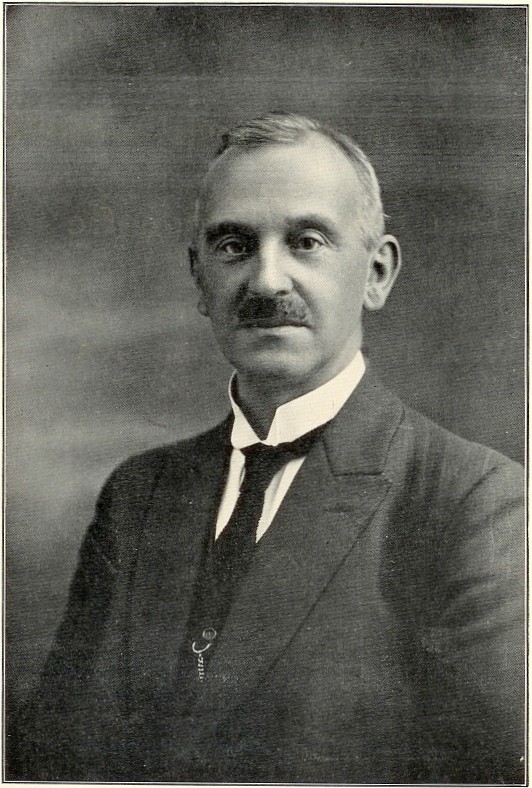 door ERNST  COHEN...Unsere Erziehung zum Objek­ tiven hat namlich aus allem Per­ sonlichen ein ,.Tabu " werden las­ sen, gegen das der  Sterbliche  nur bei ganz aussergewohnlicben Ge­ legenheiten, wie z.B. bei dieser, siindigen   darf."ALBERT EI NSTEIN ."The  association   of   the   best academical  talent  in  the  countrywith the technical laboratories of the works can only be of the highest  mutual  benefi t."RAPHAEL  MELDOLA ."Ay, every inch a (gentleman}!"SHAKESPEARE.,,Uit krach t  van  de  bevoegdheid ,  ons  door  de Wet toegekend, volgens Beslu it van  Rector  en  Se­ naa t ,  op  Voord racht  der  Fa kulteit  van  Wis-   en Na tu urkunde,  verklaar  ik  bij  dezen  U.HUGO RUDOLPH KRUYTgeboren  te Amsterdam,te bevorderen tot Doctor in de Scheikunde, en wel, uit  hoofde van  Uwe bizondere verdienstenmet  Lofen U alle rechten te verleenen, die door Wet of Gewoonte aan het Doctoraa t in de Scheikunde zijn verbonden.Ten bewijze hiervan overhandig ik U het Di­ ploma , door Rector en Secretaris onderteekend  en van  het  groot  zegel  der  Universiteit  voorzien."Vijf en twintig jaren zijn voorbijgegaan sinds den 25sten van Zomermaand 1908, toen ik bovenstaande woord en in de  Aula  der  Universiteit  te  Utrecht mocht   spreken.  vijf   en  twintig  jaren   van   noesten4arbeid van den man. aan wien de. volgende blad­ zijden zijn gewijd .In  het  voorafgaand e jaar,  eveneens in  Juni, hadik hem leeren kennen. zij het clan ook slechts vluch­ tig: Als Reunist van het Amsterdamsch Studenten Corps was ik naar de hoofdstad getogen om deel te nemen aan de viering  van  het  elf de  lustrum  van die  steeds jong  blijvende  vereeniging.Ver  boven  de  boofden   der  schaar, welke  daaraan het Centraal  Station  de Reunisten  ontving. stak de figuur uit van een jongmensch, getooid  met  een baret en een  kleedingstuk ,  dat vergeef s moeite  deed de voeten van  den  eigenaa r  te  bereiken.  Zijn  uiter­ lij k, dat eenigszins Engelsch aandeed. verried on­ middellijk. dat hij ook geestelijk boven de meesten zijner commillitonen uitstak . Bijgebleven is mi), te­ vens,  dat hij ietwat  .,du  haut   de  sa   grandeur   op mij neerkeek. toen wij kennis maakten en hij vernam, dat  ik  Professor   C o h e n   uit  Utrecht  was.Tijdens  de feesten  hebben  wij  elkaar  niet wedergezien. Eerst later werd de kennismaking voortgez et.Wie zich in de oude schepenakten der stad Me­ chelen   verdiept.   zal   daarin   vermeld   vinden,    dat C o r n e l i s C r u y t aldaar eene leerlooierij bezat. voor welke hij in den jare 1578 in den .,tienden pen­ ning" werd aangeslagen. Ook zijn vader, M a c h i e I C r u y t,  was  eigenaar  van  dat  bedrijf   geweest.Na bet overlijde n van C o r n e l i s vlucbtte diens weduwe met hare zoons en  dochters. die alien  tot den Hervormden godsdienst waren overgegaan , naarLeiden. Sindsdien vinden wij de C r u y t s  in  meer clan een geslacht in de beide Katwijken. waar  zij vanouder tot jonger het bedrijf van reeders en scheeps­ bouwers oefenden. Dat zij er bij hunne medeburgers in bizonder aanzien stonden, blijkt wel daaruit,  dat wij tot in het begin der negentiende eeuw menigen C r u y t ( na 1700 K r u y t) ender de schepenen en burgemeesters  van  Katwijk  aantreffen .In later jaren scbijnen de beide Katwijken bun charme  voor  de K r u y t s verloren  te hebben:  wijvinden  hen  elders.Zoo ook J o h a n n e s H e r m a n u s K r u y t, die,te Arnhem geboren ( 1839)  aldaar  door  zijnen vader in   den   boekhandel   werd   opgeleid  en  er  ook  de5..Kleine Arnhemsche Courant" uitgaf. Maa r de pro­ vinciestad wordt hem te eng: hij maakt de Courant te gelde en trekt naar Engeland, waar hii eerst leer­ ling, later onderwijzer  wordt aan de kostschool vanJ o b n   W i 1 1 i a m   P e r k i n s,   die,  oorspronkeliikchemicus, zijn e woonplaats. Rothes ( Elg.) in Schot­ land met  Londen  had  verwisseld.  Slechts  kort  blijf t K r u y t aan den oever der Theems; wanneer  de bodem zijner beurs zichtbaar wordt , neemt hij te Rotterdam ( 1865)  eene  betrek king  aan  bij  P.  J. d e H o o g. waar hij zich verder als boekhandelaar be­ kwaamt.  Na  zijn  huwelijk   ( 1872 )   te  Londen  met M a r i a I d a P e r k i n s, dochter van zijnen vroe­ geren chef aldaar,  vestigt hij zich metterwoon te Amsterdam. Van hunne vijf  kinderen  ( twee dochters en drie zoons is H u g o R u d o l p h (geb. 3  J uni 1882)  het jongste.Zijn vader schijnt eene krachtige figuur ge,v eest tezijn en een voortreffelijk organisator. Dat treedt o.m. duidelijk  aan  den  dag  bij  de  rol.  wel ke  hij  in  de!ijdensgeschiedenis van het  anti-re\'olu tion nair  or­ gaan ..de Standaard"  heef t  gespeeld  en  van  welke Dr. A b r a h a m K u y p e r. de leider van  dat blad, in het jubileumnummer van  Donderdag 1 April  1897 en la ter (23 Aug. 1898) in het bericht van K r u y t's overlijden   in   dankbaarheid   gewaagt.Op den lsten April  1872,  den  dag.  waarop  het derde eeuwfeest der inneming van den Briel werd gevierd. had het dagblad ,,de Standaard" zijne  in­ trede in de Nederiandsche Pers gedaan :  Hoofd­ redakteur   Dr.   K u y p e r,    Administrateur    J .   H. K r u y t. Reeds een jaar later verscheen het in ver­ groot formaat, maar in  1874 moest. niettegenstaande het aantal lezers voortdurend toenam , worden  be­ sloten de uitgaaf te staken wegens de finantieele moeilijkheden , welke intusschen waren gerezen. ..De man, die toen .,de  Standaard"  heef t  gered,"  aldus Dr.  K u y p e r   in  bovengenoemd   jubil eumnummer,.,was de heer J. H. K r u y t. ,.De Standaard"  liep na het bijeenbrengen  van kapitaal door K r u y t tot1 Juli 1876. Toen rezen opnieuw moeilijkheden, welke ten tweeden male door K r u y t werden op gelost." In later jaren ging de  eigendom  van  het blad op K r u y t over en dif bleef zoo, tot dat deze (hij was tevens direkteur-uitgever ) zich in  verband met  Dr.   K u y p e r"s   beruchte  ..paneelzagerij''  en6	7mede wegens zijnen ongunstigen gezondheidstoestand van ,,de Standaard" los maakte (}uni 1887). Hij verliet Amsterdam en vestigde zich te Bussum. waar hij elf  jaren  later  overleed.Zoo  werd  clan  het  Gooi   het   tooneel,	waarop H u g o's kinderjaren  zich hebben  afgespeeld. Aller­ eerst  op  de   meisjesschool	van	R o o d h u y z e n, waar  hij  als  ,.einziger  Hahn   im   Korbe"   tot   zijn twaalfde jaar  bleef. daarna op die van H o f s t e d e. Daar  Bussum  toenmaals  eene  Hoogere  Burger­ school niet rijk was en H u g o dus, na het verlaten der  lagere  school.  spoorleerling  zou  moeten  wor­ den, werd, met het oog op zijnen jeugdigen  leef tijd ( hij was toen  12 jaar  oud) , besloten, dat hij op de­ zelfde school zou worden voorbereid voor de derde klasse  der  H.B.S.  5 j.c.  te  Amersfoort,  waar  G. J. B u y s  toentertijd   den  schepter  zwaaide.  In  Sep­ tember 1896 werd hij aldaar tot de derde l<lasse toe­ gelaten. Hij behoorde er tot de ,,getapte" jongens en legde zich in zijne vrije uren met hart en ziel op het voetbalspel toe. Zijne rapporten. welke nog heden in het archief  der school kunnen worden geraadpleegd, doen zien. dat hij heel  ,.zoet" is geweest, en matig vlijtig. maar wat  te zeggen  van meedeelingen  over zijne vorderingen  als deze: in het laatste jaar  is hij in   zekere   maand	No.  5  van   zestien   leerlingen , terwijl  eene bizondere  aanteekening  op het  rapport zegt: .,K r u y t is wat oppervlakkig. geen voldoende ernst."'  het  onmiddellijk  daarop  volgende  stempelthem tot No. 1 zijner klasse en in Juli 1899 legt hij als No. 1 der  groep  Amersfoort  het  Eindexamen af. Men krijgt hier,  als zoo vaak het geval is, wel heel sterk den indruk, dat rapportcijfers niet slechts eene funktie zijn van de praestaties der leerlingen, maar niet minder van die der mentaliteit der be­ trokken  leeraren.Oat  hij  reeds  toen  in  voetbalkringen  in  aanzien stond, mag worden af geleid uit zijne benoeming tot scheidsrechter   van   den   Nederlandschen    Voetbal­ bond, eene f unktie, welke hij  tot  1905  bleef  beklee­ den, waarna hij nog gedurende menig jaar als re­ serve-scheidsrech ter de betrekkingen met dien bond aanhield.Reeds eer hij de H.B.S. verliet, was duidelijk aan den dag getreden, wel ken weg H u g o verder zou betreden. Oat kon een ieder weten, die den stal van,,Wistaria'', het huis zijner ouders te  Bussum, be­ trad en daar naast de open trap, welke naar hooger spheren leidde. een bord zag hangen  met  het opschrif t:Met een zijner oudere broers werden daar allerlei proeven genomen, waarbij het gebeurde, dat een klimop, welke een der muren bedekte, het leven liet, doordien de jeugdige experimentators, tot groot ver­ driet hunner moeder, het  raam als !oozing gebruik­ ten voor de sterke zuren, van welke ze zich wensch­ ten te ontdoen.Dat hij zich aan  de  Chemie  wilde  wijden  ( niet aan de  Geneeskunde,  gelijk  de archieven  der  H.B.S. te Amersfoort vermelden ) , stond vast, maar  daar­ voor was allereerst afleggen van het beruchte Staatsexamen  vereischt,  waarmede  hij   den  toegang tot de Universiteit moest veroveren. Achttien jaren zouden nog verloopen, aleer de  Wet  L i m b u r g dezen hinderpaal voor de leerlingen  der  H.B.S.  uit den  weg  ruimde.Zoo werden  clan  onder  leiding  van  den  dichtervan ..Mei"  C a e s a r  en  V e r g i I i u s naast  X e­ n o p h o n en H o m e r u s ijverig bestudeerd en meldde H u g o zich in het volgende jaar ( 1900) aan bij de Staatscommissie: het geluk was hem niet gun­ stig, zoodat hij zich genoodzaakt zag zijne klassieke studies nogmaals op te vatten. Maar reeds in den kursus 1900/ 190I vermeldt het Album  Studiosorum der Gemeentelijke Universiteit te Amsterdam zijnen naam, waaruit blijkt. dat hij toen tevens een begin maakte met zijne akademische studie, terwijl de Am­ sterdamsche Studentenalmanak ons leert, dat hij Bussum met Amsterdam verwisselde en. na te heb­ ben groen geloopen, in  het  Amsterdamsch  Studen­ ten  Corps werd  opgenomen.Een sterke drang tot zelfontwikkeling, waarin ook zijne belangstelling voor politiek en sociale proble­ men  op  den  voorgrond  treedt,  leidde  hem  er  toemenig vrij uur aan dergelijke materie te wijden, eene belangstelling, welke hem in later jaren steeds is bijgebleven .Niet weinig had hij daarbij te danken aan zijn lidmaatschap van het  Literarisch  DispuutgezelschapB.E.E.T.S. onder de zinspreuk ,,Bestendige Een­ dracht En Trouwe Samenwerking", dat hem en zes anderen  onder  zijne leden  opnam.Overweegt men, dat hij het Staatsexamen nog voor den boeg had, dat praktica en kolleges beslag op hem legden, dat hij zich met jeugdig enthousiasme aan het studen tenleven  gaf  en  last,  but  not  least, in  dezen  tijd  met  M a r i a  F r e d e r i k a  P a r i s ( dochter van een bekend  Amsterdamsch  Notaris ) den bond sloot, welke zes jaren later tot een huwelijk leidde, clan kan we] worden getuigd, dat het jaar 1901 veelbewogen en belangrijk voor onzen studiosus is geweest.\Vie het leven der dispuutgezelschappen te Am­ sterdam uit eigen ervaring kent, weet van hoe groot belang het voor den jongen student is, in dergelijken kring te worden opgenomen. Daar sluit hij vaak on­ verbrekelijke vriendschapsbanden, daar vindt hij gelegenheid  de  ,,Sturm  und  Drangperiode"  uit  te!even, die dit tijdsgewricht van zijn  bestaan  zoo vaak kenmerkt.Zoo is het  ook  K r u y t  gegaan.Al	hebben	de	opeenvolgende	ab-actis	vanB.E.E.T.S.  het  blijkbaar  niet  al  te  nauw  genomen met het aan hunne zorgen toevertrouwd  archief  (de notulen van  de jaren  1900, 1901 tot  22 Nov.  1902 ontbreken  daaraan !),  toch  weten  wij,  dat  ender  de door  K r u y t  verdedigde  stellingen	de   volgende behoort:  ,,Invoering van referen dum  ter  vervangir:g der  Eerste  Kamer  hier  te  lande  is  gewenscht,"  en verder   deze:  ,,Het  sociale  !even  van	dezen	tijd wordt beheerscht  door  den  Klassenstrijd."  En  zijne dispuutgenooten van toen herinneren zich nog heder. levendig  hoezeer  hij  bij   het	debatteeren   in   zijn element  was, hoe slagvaardig hij was  en z66 over­ tuigd, dat de jongeren  vaak dachten, dat zijn tegen­ stander  puren  onzin  had  gesproken. Terwijl  in  het algemeen  de piece de resistance der bijeenkomsten het ,,nabroodje'-' was en de ouderen veelal eerst na de   werkvergadering   kwamen   opdagen,   was   dat geheel  anders,   wanneer	K r u y t's   naam	op   deagenda stond. Was het wonder, dat zijne mede­ leden hem in zijn tweede jaar  eene bestuursfunktie ( quaestoraat)   toevertrouwden?,,De jaren,  die ik in B.E.E.T.S. heb doorgebracht ( 1900-!905) ", zoo schreef K r u y t zelf in het Lus­ trumboek, uitgegeven ter gelegenheid van het 1Ode lustrum van zijn dispuut ( 1929 ), ,,zijn gekenmerkt door weinig bizondere uitwendige kenmerken, maar het intieme leven van het dispuut is zeer levendig ge­ weest. Ik kan mij, terugdenkend aan het beste, wat het dispu ut gegeven heeft, niets anders herinneren clan vele lange avonden met vrienden doorgepraat, vol jolijt, maar ook vol ernst ten aanzien van levens­ vragen , die ons vervulden en het is clan ook met een gevoel van groote dankbaarheid,  dat  ik  terugdenk aan de jaren, die voor ons allen jaren van vorming waren en waarvan men den invloed zijn geheele verdere leven ervaart. Moge de tegenwoord ige gene­ ratie en nog vele andere met dezelfde dankbaarheid aan ons geliefd dispuutgezelschap  terugdenken."Toen het Staatsexamen gelukkig achter den  rug was (Juli 1901 ) kon K r u y t zich meer op zijne eigenlijke studie toeleggen. Wel mocht hij zich ge­ lukkig prijzen, <lat zijn gesternte hem naar Amster­ dam had geleid, waar  toenmaa ls mannen als B a k­ h u i s R o o z e b o o m en v a n d e r W a a I s aan den universitai ren hemel schitterden.B a k h u i s R o o z e b o o m, eerst mijn chef, later mijn vriend en ambtgenoot, stond toen op het hoog­ tepunt van zijnen roem: Het eerste stuk van zijn on­ overtroffen ,,Die Heterogenen Gleichgewichte vom Standpunkte  der  Phasenlehre"  had  de pers  verlaten ( 1901) , het tweede zou weldra verschijnen ( 1904), terwijl voor de volgende deelen reeds veel  voor­ werk achter den rug was. Het geheel zou ons o.m. eenen blik doen slaan op hetgeen hij,  eerst  alleen, later met ta! van leerlingen, in rusteloozen arbeid in eene kwarteeuw had tot stand gebracht.Slechts eene korte spanne tijds was hem gegund: twee en vijftig jaren oud, is hij heengegaan. nadat hij  gedurende  elf  jaren  als  opvolger  van   v a n   't H o f f te  Amsterdam  had  gewerkt.  Wat  R o o z e­ b o o m als leider en vriend voor zijne leerlingen is geweest, heef t K r u y t voor zijne medestudenten in den Almanak van het A.S.C. geschetst in woorden, welke allen uit het hart zijn gegrepen, wien het gelukis ten   deel   gevallen   R o o z e b o o m	op  hunnen levensweg te ontmoeten...In de elf jaren, welke hij dien leerstoel bezette, heeft zijn krachtige geest de werkzaamheden in het labora torium aan de Roeterstraat  geleid. Daar werd de nieuw aangekomen student ontvangen met bet ochtendcollege, dat, boewel bet elementair gebouden moest warden, reeds z66zeer den geleerde met rui­ men blik toonde, dat elke toeschouwer een geheel nieuw licht over zijn chemiscbe Burgerscboolkennis zag opgaan, z66 wist hij de feiten uit te doen komen tegen een algemeene n achtergrond. En clan kwam de candidandus in de chemie ( en menig ander, bekoord door het u ur van 9 tot 10) op het Woensdagmiddag ­ college. een modekollege in Anorganische schei­ kunde en inleiding tot de physische chemie en graag bleef hij na afloop voor de werktafel napraten, waar­ toe de levendige, geestige toon, waarop het juist ge­ hoorde uitgesproken was, de vrijmoedig heid gaf en waartoe de hoogleeraar altijd zoo vriendelijk bereid bleek. En als dan het tentamen (wat een genoeglijk leerzaa m uurtje werd dat!) en candidaats-examen voorbij waren, clan kwamen de rijke jaren van dage­ lijkschen omgang, met praeparaat- en voordracht­ bespreking en vooral zoo te hooi en te gras eens van een wetenschappelijke kwestie, zoo maar  genoege­ lijkjes tusschen de werktafels in. En clan het can­ didaten-college , waar R o o z e b o o m zoo buiten­ gewoon in zijn kracht was, waar lastige begrippen glashelder voor  de luisterenden werden ontwikkeld, waar ik mij herinner met stijgende be,vondering hem dat gebouw der phasenleer op hebben te zien trek­ ken. En alles altijd in dien opgewekten, geestigen toon, leerend den toehoorder kritisch het werk van anderen te waardeeren, bescheiden omtrent  het eigene, maar soms wel trotsch op dat van zijn school. Zoo herinner ik mij, dat hij, ik geloof in December 1905. toen hij met zijn candidaten-college aan de mengkrista llen toegekomen was, aldus ongeveer zijn voordracht aanving: Meneeren, als ik niet wist, wat W ii r t z heef t moeten hooren, toen hij het waagde zijne uittartende uitspraak te doen:  ..la  chimie  est une science franc;aise," clan zou ik misschien , en dan nog maar heel zachtjes, dat u 't alleen hoorde, zeg­ gen: ..la chimie des cristaux mixtes est une science hollandaise.''Als na een candidaten-voord racht R o o z e b o o m aan het woord kwam, clan wist men nu te hooren te krijgen hoe het eigenlijk met het onderwerp stond, doordat hij zijn vragen altijd zoo typisch op de zwakke punten wist te richten. Want deze eigen­ schappen bezat hij in hooge  mate:  niet  belast  met een groote encyclopaedische kennis . moest men hem de feiten van een bepaald punt vertellen, maar clan beheerschte hij de kwestie volkomen. Die wonder­ lijke geniale gave om de details altijd terstond in hun algemeene beteekenis te overzien , ziedaar een der eigenschappen , die hem tot zulk een voortreffelijk leermeester, maar ook tot zulk een buitengewoon geleerde maakt e.Met hem is heengegaan voor de wetenschappelijke wereld een harer coryphaeen, voor het onderwijs een reusach tige kracht , voor zijn leerlingen een vader­ lijk e vriend. In mijn herinnering zie ik hem of voor zijn college staan of achterover in zijn stoel voor de schrijf tafel in kamer 52. Met gesloten oogen kon hij clan naar je zitten lu isteren als je hem moeilijkheden vertelde, zoo passief van lichaam om zijn geest zijn voile kracht te la ten , dat je haast dacht, dat hij niet meer luisterde, -om clan plotseling met een stralend gezicht op te !even en zijn schitterend oordeel te poneeren. In zijn belangstelling in ieders bezwaren leerde men zijn liefdevol hart kennen en de uren in zijn kamer op het laboratorium doorgebracht , zullen zeker voor ieder een gouden herinnering zijn. In zijn eenvoud zal hij God gedankt hebben, zooveel voor anderen te  hebben mogen zijn; laten  wij het  doen, dat een zoo groot man in ons !even is geweest."Er zou echter nog eenige tijd verstrijken.  aleer onze studiosus uit eigen ervaring dat ..genoegelijke uurtje van tentamen" en het kandidaatsexamen leerde kennen. Allereerst moest hij in 1902 M i n e r v a's dienst tijdel ijk verlaten om zich in dien van M a r s te stellen. bovendien ech ter werd die diensttijd op bizonder onaangena me wijze verlengd, doordien in Januari 1903 de beruchte spoorwegstak ing uitbrak, hetgeen het oproepen van een dee] der militie noodig maa kte. En daarna, in September van dat jaar, legt het Amsterdamsch Studenten Corps beslag op hem als lid van  den  ..Illustrissimus  Senatus".Habent sua fata sodalitia! Wel kan dit van het Amsterdamsch  Studenten   Corps   worden   getuigd.wanneer men kennis neemt van zijne geschiedenis in de jaren 1890-1900. De eerste tien of  twaalf  jaren na de Stichting der Universiteit ( 1877) waren voor het Corps zonder schokkende gebeurtenissen verloo­ pen. Een geheel ander beeld, vaak eenen onontwar­ baren chaos, vertoont  het  volgend  decennium.  dat in het Amsterdamsch Studentenblad .,Propria Cures" als het ware van week tot week in zijne ontwikkeling J.:an warden gevolgd. Vooral de jaren, onm iddellijk voorafgaande aan en die  onmiddellijk  volgend  op de intrede van  de 20ste eeuw. vragen  hierbij  onze<iandacht. Reeds van 1889 af was duidelijk gewor­ den, dat het Corps niet meer aan de eischen voldeed, welke zeer velen zijner !eden daaraan meenden te moeten stellen: niet slechts ..gezelligheidsvereeni­ ging" behoorde het Corps te zijn. het behoorde tevens de behartiging der studiebelangen van de studenten onder zijne hoede te nemen. Te langzaam reageerde het Corps op dien drang en zoo zien wij. dat in 190I naast bet Corps eene nieuwe Vereeniging  hare intrede doet, de Amsterdamsche Studentenvereeni­ ging ( A.S.V.) , welke een jaarboekje uitgaf en de behartiging der studiebelangen voor haar rekening nam. De toestand van het Corps werd steeds minder houdbaar. Niet alleen omvatte de  A.S.V. praktisch alle studenten. maar deze hadden op den duur na­ tuurlijk niet genoeg aan hunne vereeniging . Weldra gingen er clan ook stemmen op tot het stichten van eene eigen Societeit. om zoodoende. dus naast het Corps, eene gezellig heidsvereeniging te doen ont­ staan. Zoover is het niet gekomen: door fusie der beide Vereenigingen trachtte men den toestand te redden. Wei is waar, werd in Maart 1903 een voor­ stel in dien zin van den energieken Senaat van het Amsterdamsch Studenten Corps verworpen, maar deze kwam met nieuwe voorstellen, welke door beide groepen werden aangenomen .Zoo vierde clan het vergroote Corps - het telde thans meer clan duizend !eden -op den 26sten Mei 1903 in de Aula der Universiteit het groote Verbroe­ deringsfeest. waaraan ook vele hoogleeraren deel­ namen. Van bizondere beteekenis was daarbij, dat de Amsterdamsche Vrouwel ijke Studentenvereeni­ ging zich onder de vaan van het nieuwgeboren Am­ sterdamsch Studenten Corps ging scharen.Aldus was, in  korte  trekken,  de toestand  gewor-Ir.-,0°'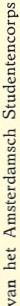 <Gc".,'(./)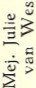 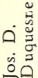 .Q.,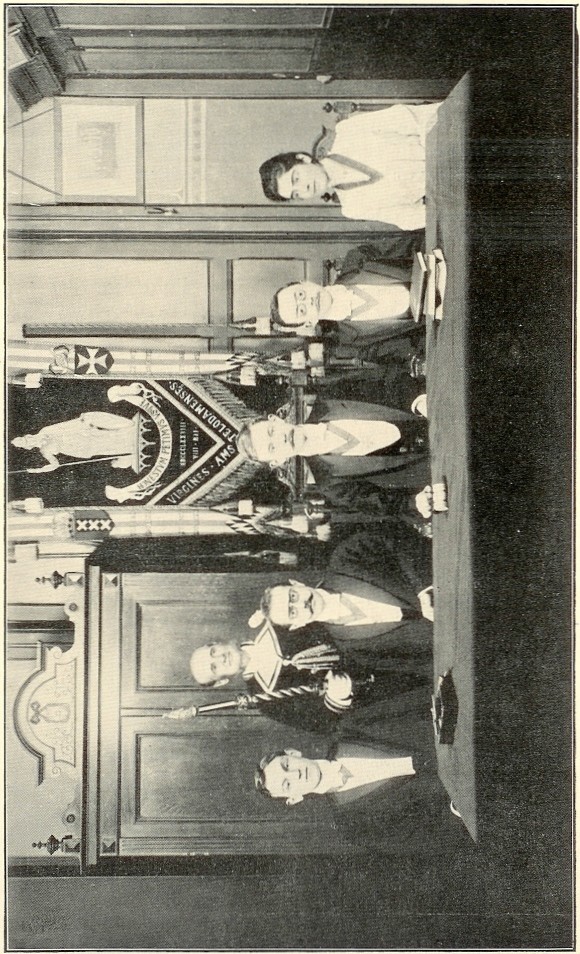 0... ...c,:l:WU :>·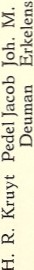 den. toen de Senaat 1903/ 1904 werd gekozen, die nu ook een vrouwelijk lid onder zijne ]eden telde. Het was er bij die verkiezing om gegaan een bestuur te krijgen , dat als eerste na de ,,Fusie" in zoo ruim mogelijken kring vertrouwen genoot. Is het wonder, dat we thans ook K r u y t achter de groene tafel (als Assessor I) zien plaats nemen? Reeds in de vooraf­ gaande jaren. in klub en vereeniging had hij steeds in het m iddelpunt gestaan als er ,,kwesties" waren. De meesten zijner studiegenooten stelden daarin niet belang, de betrokkenen waren vaak partijdig, weer anderen wilden niet partij kiezen om niet kwade vrienden te maken. K r u y t daarentegen werd steeds beheerscht door een sterk rechtvaardigheidsgevoel. Karakteriseerend voor heel zijn optreden als student was de vurigheid, met welke hij onder alle omstan­ dighed en voor recht op de bres stond. Maar daar­ naast was gebleken, dat, hoe sterk hij ook pro  of contra mocht zijn geweest, er na den strijd nooit rancune bij hem bleef bestaan. Steeds was hij toegan­ kelijk voor later beter inzicht en voor het geloof in de goede trouw van  den  vroegeren  tegenstander, met wien hij zelfs op vriendschappe lijken voet kon geraken.Van K r u y t's juisten kijk op dingen en menschen getuigd en clan ook de woorden, door van E e g h e n, den Rector van den I.S.S.A., tot hem bij zijn af tre­ den gericht: ,,Weinig kon ik, toen we samen zitting na men , vermoeden, welk een domineerende  plaats gij door Uw  doorzicht  en  kunde  in  alles, wat  het C o r p s betref t, in onzen Senaat zoudt innemen."Te midden der vele beslommeringen,  welke  ook in verband met de reorganisa tie, die de ,,Fusie" eischte, het lidmaatschap van dezen Senaat met zich bracht, was  het  candidaatsexamen  af gelegd  ( 23 Juni 1904) .Niet slechts blijf t ook nadien de belangstelling van onzen candidaat voor alles, wat het studentenleven betref t, onverzwakt bestaan - in deze periode valt zijn voorzitterschap der Commissie ter  behartiging van algemeene Studiebelangen en dat van het Be­ stuur der Natuurphi losophische Fakulteit van het Amsterdamsch Studenten Corps - maar hij neemt tevens de leiding in handen van de beweging, welke tot het oprichten der Amsterdamsche Studentenver­ eeniging voor sociale Lezingen  (S.L.) leidde. welkevan 1919 af ook de sociale Studie op haar pro­ gramma plaatste.De socialistische vloedgolf , welke de  periode  van het ..Socialistisch Leesgezelschap " ( 1898-1902) had gekenmerkt, was in een breederen en vlakkeren demo­ kratischen stroom uitgeloopen.  De  belangstelling  van de overgroote  meerderheid  der  Amsterdamsche  stu­ den ten voor alles, wat  naar  politiek  zweemde,  bleek tot dicht bij het nulpunt te zijn gedaald. Om daarin verandering te brengen, plaatste K r u y t met een drietal  medestanders  in  Februari  1906 eenen  oproep in ..Propria Cures" tot het stichten eener  vereeniging voor sociale lezingen, zooals toen o.a. te Leiden en Groningen bestond. Reeds  na enkele dagen  kwam  zij tot stand als studiegezelschap van het Amsterdamsch Studenten Corps onder voorzitterschap van K r u y t . Wie de in mineur gehouden verslagen  leest, welke hij in 1907 en 1908 deed verschijnen, zal daaruit zien. dat het in die jaren niet was gelukt  de  vereeniging  aan haar doel -levendige belangstelling in sociale aange­ legenheden  te wekken -te doen beantwoorden.  Toch is de inspanning, welke K r u y t en zijne vrienden zich hadden getroost niet vergeefsch  geweest: S. L. ont­ wikkelde zich in den loop der jaren, zij het dan met ups en downs. tot een krachtig  genootschap,  dat  in 193l zijn zilveren jubileu m met opgewektheid kon vieren. Zijn eerste voorzitter heef t bij  die  gelegen­ heid eene rede gehouden, op welker meer algemeene beteekenis  wij  later  zullen  terugkomen.,,Es bildet  ein  Talent sich  in  der  Stille,Sich ein Charakter in dem Strom der Welt."Had het vertrouwen van K r u y t's studiegenooten hem gelegenheid geschonken  ..seinen  Charakter  in dem Strom der Welt zu bilden", zijne liefde voor de door  hem  verkoren  wetenschap  leidde   hem   er   toe,,sein Talent in der Stille" te ontwikkelen: den 23sten November 1906 legde hij het doctoraa l  examen af. Van nu af wijdd e hij zich aan de behartiging der be­ langen, welke hem in zijne funktie van assistent door R o o z e b o o m waren toevertrouwd (Sept. 1906) en maakte tevens eenen aanvang met de onderzoekingen. door welke hij ..summos honores" hoopte deelachtig te worden.lntusschen  was  het  jaar   1907  aangebroken,   dat16	17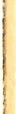 voor de Chemie zoo bij uitstek noodlottig jaar.  het­ welk haar binnen enkele weken na zijne intrede hare Grootmeesters M e n d e I e j e w, M o i s s a n, M a r­ e e I i n B e r t h e I o t en B a k h u i s R o o z e b o o m ontroofde.Den  12den Februari werd  R o o z e b o o m op deschouders  zijner  leerlingen  ten  grave  gedragen.Nadat S c h r e i n e m a k e r s.  de  aangewezen man om zijnen illustren leermeester en vriend op te volgen, verklaard had Leiden niet met Amsterdam te willen verwisselen en E r n s t C o h e n te kennen had gegeven. zijnen leerstoel te Utrecht niet te willen verlaten, werd Chemisch Nederland getuige van eenen rumor in casa, welke maanden Jang aanhield en van groote beteekenis is geworden voor den levens­ loop van onzen doctorandus.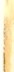 Nog is het tijd stip niet aangebroken om  de  .,his­ toire intime" der gebeurtenissen te schrijven,  welke zich toen hebben  afgespeeld.  Niet  slechts  velen  van de oudere studenten te Amsterdam  maar ook van hen, d ie in vroeger jaren hunne chemische studien in de hoofdsta d hadden volbrach t, richtten tot den Ge­ meenteraad het dringend  verzoek  niet  over  te  gaan tot het benoemen van  dengene,  die  door  Curatoren der Universiteit ter  opvolging  van  R o o z e b o o m was voorgedragen, zulks op  grond  hunner  ervaring, dat de voorgedragene niet die eigenschappen van ka­ rakter en als docent bezat, welke voor het leiden van een Universiteitslaboratorium als eisch behooren e worden gesteld.  Ook  thans  bleek  echter  wederom, hoe weinig bevoegd een Gemeenteraad is om in vraag­ stukken op het terrein van wetenschap en onderwijs eene beslissing  te nemen.Het ligt voor de hand,  da t  zij, die de leiding had­ den geheid bij de hier geschetste beweging, hunne studie niet te A msterdam wenschten voort te zetten, toen de bedoelde benoeming in den niet door hen ge­ wenschten  zin een  f eit was  geworden.Zoo meldd e zich dan in September 1907 onze doc­ torandus bij mij aan met  het  verzoek  de bewerking van zijn proefschrif t onder mijne leiding te mogen voortzetten en verwisselde hij Santpoort, waar hij na zijn huwelijk ( 2 1 Maart 1907) zijne tenten had op­ geslagen, met de stad, in welke  drie  jaren  te  voren het  v a n  't  H o f f-Laboratorium   was  verrezen.Reeds aanstonds wist hij in zijne nieuwe omgevin gde harten van alien te winnen, dank zij zijn aange­ name vormen en open karakter en deed hij zich, wat zijn werk betref t , kennen als iemand van meer clan gewonen aanleg , groote voortvarendheid en sterk uitgesproken kritischen geest. Aan die eigenschap­ pen had hij te danken, dat zijn onderzoek over ,.De dynamische allotropie der Zwavel" reeds in Juni van het volgende jaar zoodanigen vorm had aangenomen, dat hij op den 25sten dier maand in het openbaar in de oude Zaal. waar eens de Unie van U trecht werd gesloten, tot Doctor in de Chemie kon  worden ge­ promoveerd. Reeds bij andere  gelegenheid heh ik gememoreerd , dat ik, aleer aan de Fakulteit voor te stellen, aan K r u y t het pra edicaat ,.cum laude" toe te kennen, bij onzen gemeenschappelijken leermees­ ter v a n d e r W a a I s S r. te Amsterdam mijn licht ging opsteken. Het antwoord luidde: ,.die beteekent "liet veel'', een antwoord, volgens het boven meeqe­ deelde zoo lijnrecht in strijd met mijn eigen ervaring, dat ik, wetende, dat v a n d e r W a a I s zich vaak door indrukken deed leiden, K r u y t voor ,.cum laude" bij de Fakulteit voordroeg, welke mijn voor­ stel met algemeene stemmen aannam.Na zijne promotie zette  de jonge doctor, allereerst als gast, zijne onderzoekingen in het v a n 't H o f f­ Laboratorium voort, doch niet  Jang  zou  het  duren tot hechter banden hem aan de Utrechtsche  alma mater  zouden  binden.Alvorens hem op zijnen verderen levensweg  te ver­ gezellen, moeten wij een oogenblik vertoeven bij de problemen, welke hem bij het verwerven van den doctorshoed en gedurende de eerste jaren, daarop volgende, hebben geboeid.  Daarbij  treedt  allereerst de Phasenleer op den voorgrond,  maar  ook  uitstap­ jes op het gebied der Elektrochemie vragen onze aandacht.Talrijke onderzoekers hadden zich gedurende de negentiende eeuw gewijd aan de studie van het ka­ meleontisch gedrag van de zwavel. dat zware eischen stel?e aan het vernuf t van mannen als R e g n a u I t. S a 1 n t e  C I a ir e   D e v i 11 e,   E i I h a r d   M i t­ s c h e r I ic h,   G u s t a v   M a g n u s.   G e r n e z, M a r c e 1 in B e r t h e I o t ( om slechts enkelen te noemen ), zonder dat bet hun had mogen gelukken orde te scheppen in den chaos op dit gebied. Als met eenen  tooverslag  veranderde  het  tafereel   door  de218	19scherpzinnige    onderzoekingen   van    A l e x a n d e r S m i t h te Chicago ( 1903), die met zijne medeer­ kers eene theorie ontwikkelde, welke de verklarmg bracht voor het zoo merkwaardig feit, dat de eigen­ schappen der zwavel eene funktie zijn van hare the­ mische voorgeschiedenis. Die theorie der  ..dynam1- sche  isomerie"  van  de  zwavel  trok  de  aandacht  van B a k h u i s R o o z e b o o m  en  bet   is  begrijpelijk, dat hij K r u y t aanstonds voorstelde bet nieuw vr­ worvene als punt vn uitgang te kieze? v?or. een uit­ gebreide  studie  over  deze  zoo  gebe1mzmmge  s?f. Hij leverde allereerst een bijdrage to_t ht  bewtJ­ materiaal voor de juistbeid van  S m 1 t h  s  theone door onze kennis van de zwavel uit te breiden, maar bestudeerde buitendien het gedrag van dit element jegens  andere  stoff en  in  het  temperatuurgebied, waarin de theorie van  S m i t h  het  meeste  belang hood. Enkele punten, waar deze laatste onjuis of onvolledig bleek, kwamen bij die studie aa_n het !tcht; nieuwe onderzoekingen stelden K r u y t m staat de tekortkomingen der nieuwe opvatting aan te vullen, zoodat ten slotte een bevredigend geheel werd ver­ kregen. Zijne belangstelling voor  dit  element  leidde hem er later toe eenige physische konstanten der zwa­ vel en  haar  samenhang.  alsmede  de  berekening  van het overgangspunt van de rhombiscbe zwavel i den monosymmetrischen vorm, welke N e r n s t b11 het ontwikkelen van zijn  warmtetheorema  had  gevolgd, aan kritiek te  onderwerpen . Van  kritischen  aard  wa­ ren  ook  zijne  beschouwingen  over  de  zoogenaamde,.nieuwe theorie der allotropie". door A. S m i t s ont­wikkeld.Aan zijne studies over de zwavel sluiten zich die over het seleen nauw aan. Ook  daar  gelukte  het hem eene ongedwongen verklaring te geven van de zoo ingewikkelde verschijnsels, welke het licht in dit element te weeg brengt, door dynamische allotropie als verklaringsprincipe in te voeren, terwijl de om­ zettingen, welke bij de cis-kaneelzu ren  optreden en waarvan H a n s S t o b b e had getuigd: ,,Diese Tatsachen sind so  ilberraschend und so ungewohn­ lich, class es schwer Hillt, eine Deutung zu finden". door K r u y t op eenvoudige wijze werden verklaard door uitbreiding der theorie van T a m m a n n over spontane kristallisatie op  het  evenwicht  tusschen vaste stoffen.Nevens de talrijke kleinere studies op het gebied der phasenleer,  worde  hier  in  herinnering  gebracht K r u y t' s van zoo groote pieteit getuigende, uitvoe­ rige publikatie der onvoltooid  gebleven  dissertatie van zijnen  te vroeg  ontslapen  studiegenoot  H. D u­ t i l b, ..Theoretische en Experimenteele Onderzoe­ kingen over partieele Racemie", welke in de Verhan­ delingen der Koninklijke Akademie van Wetenschap­ pen te A msterdam het licht zag  ( 1912) .De boven reeds gen">emde uitstapjes op het gebied der  Elektrochemie  betreff en  K r u y t' s onderzoekin­ gen  over de Thermodynamica  der  Normaalelementen. welke  wij  in  samenwerking  hebben   uitgevoerd,  als­ mede   die,   welke  hij  in  gemeenschap  met  P.  J.  H. v a n  G i n n e k e n  ondernam  ter  beantwoording van de  vraag,  welke  eischen  aan  Normaalelementen   be­ hooren	te   worden    gesteld.   van   phasentheoretisch standpunt   beschouwd.De  Phasenleer  was  tot  dusverre  te  Utrecht   zeer stiefmoederlijk   behandeld,   hetgeen	ik,   in   verband et  de  groote  beteekenis,  welke  zij in  den  loop  der Jaren had verworven,  beslist als eene lacune in de op­ leiding  mijner  leerlingen  had  gevoeld.  In  die  Iacune werd  voorzien   door  K r u y t's  optreden  als  privaat­ docent in dezen tak der physische chemie  ( Jan. 1909).Spedig volgde ook ( Mi 1909) zijne benoeming tot ass1stent aan  het  v a n   t  H o f f-Laboratorium.Bij zijne kolleges bleek aanstonds, in hoe  hooge mate hij over de eigenschappen bescbikte, die den waren docent ken merken: volkomen beheerscbing der stof benevens eene  opgewekte,  glasheldere  voor­ dracht, welke den hoorder boeit en tot nadenken prikkelt, eene voordracht, waarin hij in zijne  lessen, voor  meergevorderden  bestemd,  zijnen   kritischen qeest  den  vrijen  loop laat.Reeds  meer  clan  eens had  hij den wensch  geuit door eigen aanschouwing  de methoden  der  .,thermi­ sche analyse" te leeren kennen, welke in handen van u s t a v T a m m a n n  te Gottingen en diens leer­ lmgen  zulk  eene belangrijke  rol  heef t  gespeeld  bij p_hasentheoretisch  onderzoekingen  der  metaallegee­ rmgen, onderzoekmgen, welke ook voor de techniek:-ran zoo groote beteekenis zijn geworden, en in later Jaren ( 1923) door de Koninklijke Akademie van We_tenschappen  te Amsterdam  met  de gouden  B a k­h u 1s R o o z e b o o m-medaille zouden worden geeerd.20In de zomermaanden  }uni-Augustus  1910 ontmoe­ ten wij K r u y t met vrouw en kinderen te Gottinge1:1· waar hij zich aan  een onderzoek wijdde.  dat  hem  i_n de gelegenheid stelde bij T a m m a n n met de ..spe­ cialites  de la maison"  kennis  te  maken.Ik heb de laatste weken Prof. T a m m a n n veel m r leeren kennen", zoo schreef hij mij. ..en heb verschillen de malen lange gesprekken met hem 9:e­ had niet alleen over mijn werk hier. in engeren zm, mar over andere kwesties en de physische  chemie in 't algemeen. Daar denk ik met veel genoegen aan terug en hoop U als ik teruggeke d ben. va1?' te v ­ tellen. Bovendien is hij persoonltJk zeer vnendeltJ k voor mij, zoo o.a. noodigde hij mij voor veertien dagen  bij  hem  ten  eten  met  het  oog  op  A r t    u rD a y van  het  Geophysical  Laboratory  t W,ashmg­ton, die dien dag zijn gast was en met w1en ik aller­aangenaamst kennis maakte en  daardoor zeer vel wetenswaardigs vernam omtrent veel betere techniek van hooge temperaturen clan hier wordt toege.past. D a y' s bezoek had bovendien nog een hoogst e1gen­ aardig staartje, waarvan ik de portee nog niet gehel overzie, 't is intusschen te gecompliceerd voor schnf­ telijk verslag en wordt dus ook tot over drie weken te Utrecht uitgesteld!" De laatste, eenigszins myste­ rieuze zinsneden hebben betrekking op een voorstelvan  Da y,  die  hem  uitnoodigde  gedur.   de  eenigentijd te Washington als ..research-fellow m het Geo­ physical Laboratory te komen werken, een plan, dat niet tot uitvoering is gekomen.Toch zou  K r u y t zijn experimented werk in het v a n 't H o £ f-Laboratorium na de  zomervakantie niet onmiddellijk weer opvatten, want in Oktober volgde zijne benoeming tot (tijdelijk ) Lector i. de Fakulteit der Wis- en Natuurkunde aan de R1Jks­ Universiteit te Groningen om onderwijs te geven in de propaedeutische  chemie ter vervanging  van Prof.J a e g e r,   die  als  ..research-fellow"   naar  het   Geo­physical   Laboratory  te  Washington   D.C.  vertrok.Zeer  bezet  waren  de  maanden,  welke   nu   volgden ( tot April 1911), daar ook de kolleges te Utrecht moesten worden voortgezet, maar vooral van betee­ kenis  is  die   periode  van   reizen   en   trekken   voor K r u y t geworden, omdat zich toen  zijn  overgang van de Phasenleer naar  de  Chemie  der  Kolloi'den heef t  voltrokken.  In  den  trein  tusschen  Utrecht  en21Groningen  maakte  hij  kennis met  de voordracht  van L o t t e r m o s e r   ,,Der   jetzig e  Stand  der  Kolloid­ chemie",  welke  deze het  vorige  jaar  in  de  Hauptver­ sammlung des Vereins deutscher  Chemiker" te Frank­ furt a/M.  had gehouden,  terwijl  hij  zich  tevens  in de juist   verschenen  werken  van   W o.  0 s t w a 1 d  en van   H.  F r e u n d 1i c h  verdiepte.   Naar  aanleiding hiervan  stelde  hij  zich  de vraag,  of  de  beschouwin­ gen   der	Phasenleer  zonder   meer  op  de  kollolden mochten  worden  toegepast.  Het  duurde niet  Jang  of de  metamorphose  van  beoefenaar  der  Phasenleer  in adept der Chemie der Kolloi'den had  zich  voltrokken. Wel  is  waar,  verschijnen  in  de  eerstvolgende  jaren nog  enkele  studies  op  phasen-theoretisch   gebied  van zijne  hand,  maar  van  het  jaar   1913 af  gaat  hij  zich met voile  kracht  wijden  aan de ontwikkeling  der  Ka­ pillair-chemie.  Stap voor  stap kunnen  wij  hierbij  den gang  zijner  ontwikkeling  volgen.Het ultramikroskoop, dat zoo machtig hulpmidde' om in de geheimen der gedispergeerde systemen door te dringen, door Z s i g m o n d y en S i e d e n t o p f in 1903 uitgevonden, had in hun ne handen en in die van F r e u n d 1i c h te  Brunswijk reeds bij het  op­ lossen van menig probleem eene belangrijke rol ge­ speeld. Het ligt voor de hand , dat K r u y t zich in het hanteeren van dit apparaat wenschte te bekwa­ men, aleer hij zich op de studie der nieuwe vraag­ stukken ging toeleggen. Enkele weken ( 1912) onder F r e u n d l i c h's leiding te Brunswijk doorgebracht, stelden hem in staat verder op eigen wieken te drij­ ven. In tusschen was hem in hetzelfde  jaar  bij Kon.Besluit de persoonlijke titel van Lector in de Phasen­ leer  verleend.Wij  zullen   hier   niet  stilstaan   bij   de  belangrijke..Errungenschaf ten", welke de Chemie der Kolloiden reeds thans aan K r u y t heef t te danken: twee zijner leerlingen  zullen  deze hieronder  uitvoerig  schetsen...Het was zoo tusschen de jaren I 898 en 1900, dat eenige U trechtsche studenten b<:speurd hadden, dat er in Leiden iets bizonders aan het gebeuren was. Zij getroostten zich de moeite van de reis heen en weer naar Leiden en zagen zich voor die moeite beloond, omdat er inderdaad te Leiden iets bizonders te hoo­ ren vie!." Dat bizondere waren de kolleges van B o 1- 1a n d. Van 1902-1912 heef t hij ook te Utrecht ge­ doceerd  en  K r u y t liet niet na de gelegenheid aan22	23te grijpen om B o 11a n d's wijsheid te gaan hooren verkondigen, welke volgens dezen beter door mon-· deling onderricht clan uit de boeken kon  worden geleerd.Onderwijl was  het  aantal  laboranten  in  bet v a n 't H o f f-Laboratorium zoodanig toegenomen, dat vergrooting onaf wijsbare eisch was geworden:  eenetweede verdieping verrees clan ook in 1915, vijf jaren later  gevolgd  door   eene   nieuwe   uitbreiding.   Dat K r u y t  in  de  voorbereidende  werkzaamheden  tot die vergrootingen een werkzaam aandeel heef t ge­ nomen,  ligt voor  de hand.Een geheel ander terrein vraagt thans onze aan­ dacht, een gebied, waaraan K r u y t zijne belangstel­ ling eerst kon gaan schenken, nadat hij, ten gevolge der Mobilisatie van 1914, gedurende menige maa nd aan zijnen werkkring was onttrokken geweest.Wij schrijven 24 April 1816. In de eerste jaarl ijk­ sche vergadering van het ,,Institut" te Parijs is nie­ mand minder clan C u v i e r aan het woord. Zijn onderwerp is ,,Wetenschap en  Maatschappij".  Na­ dat hij in het  licht heef t gesteld, hoeveel  Frankrijk in de laatste twintig jaren te danken heef t gehad aan de uitvindingen, welke het gevolg zijn geweest van de zuiver theoretische studien van eenen B e r t h o 1- 1 e t. C h a p t a I. V a u q u e I i n, T h e n a r d, gaat hij op geringschattenden toon aldus voort: ..Eh bien! ces tresors, ces jouissances, aucune des inventions qui nous les procurent ne seraient nees sans la science; elles ne sont que des applications faciles de verites d'un ordre superieur,  de verites  qui  n'ont  point  etecherchees  a cette  intention.  que  leurs  auteurs  n'ontpoursuivies que pour elles-memes, et uniquement en­ tralnes par l'ardeur  de  savoir.  Ceux  qui  Jes  mettent en pratique n'en auraient point decouvert les germes; ceux au contraire qui ont trouve ces germes,  n'au­ raient pu se livrer  aux soins necessaires  pour  en tire1parti. Absorbes clans la haute region OU leurs con­ templations les transportent , a peine s'aper<;oivent-il!:de ce mouvement, de ces creations nees de quelq1.1es­ unes de leurs paroles. Ces ateliers qui s'elevent, ces colonies qui se peuplent, ces vaisseaux qui fendent Jes mers, cette abondance. ce luxe, ce bruit, tout cela vient d'eux, et tout cela leur reste etranger. Le jom qu'une doctrine est devenue pratique, ils l'abandon­ nent au vulgaire: elle ne !es regarde plus."Hoe geheel  anders  klinken  in  later  jaren  de woor­ den  van  P a s t e u r,  T y n d a 11,  W i.  0 s t w a I d, M e I d o I a,  W. H.  P e r k i n,  die aan  de hand  van een  uverstelpend   materiaal  hebben   getracht   de  we­ reld  ervan  te  overtuigen,  hoe  verkeer d  het  is  .,zui­ vere"   en   ,,toegepaste"   natuurwetenschap    tegenover elkaar  te stellen.  Beide zijn  samengegroeid  gelijk  de boom  met  zijne  vrucht,  zoo  luiden  de  woorden  van P a s t e u r.Onder  den  indruk  van   de   redevoeringen,   do01 M e 1d o 1a in 1907, door S i r  W i 11i a m  P e r k in in 1915 als voorzitters der Chemical Society te Lon­ den gehouden,  grijpt  K r u y t naar  de pen  en  tracht in een kort opstel in het  Ekonomisch  Weekblad  .,In­ en Uitvoer" ( 1916) bij zijne landgenooten belang­ stelling te wekken voor dit zoo uiterst gewichtig vraagstuk, dat, gelijk hem blijkbaar onbekend was gebleven, ook bier te lande reeds vroeger een onder­ werp van studie had uitgemaakt. lmmers, in 1904 had op verzoek van de Maatschappij van Nijverheid eene commissie,  bestaande  uit   H.  IJ s s e 1 d e  S c h e p­ p e r, S. H o o g e w e r f f en E r n s t C o h e n, zich bezig gehouden met het  bestudeeren der antwoorden, welke de Departementen  dier Maatschappij op eene vragenlijst te dezer zake,  door  het  Hoofdbestuur  tot hen  gericht,  hadden  ingezonden.Overtuigd van de noodzakelijkhe id van het ,,frap­ pez fort, frappez toujours", wanneer men iets  wil bereiken, bracht K r u y t deze materie nogmaals onder de aandacht der betrokkenen in twee voor­ drachten, welke hij, als Voorzitter der Nederlan d­ sche Chemische Vereenig ing, te Deventer ( 1918) en later te Breda ( 1923) heef t gehouden,  waarbij  hij zijn onderwerp van verschillende kanten bekeek, het­ geen reeds in de titels dier redevoeringen : ,,Samen­ werking van Wetenschap en  lndustrie  in  Neder, land", en .,Wetenschappelijk Onderzoek en algemeen Belang" tot uiting komt.Wie van het bovenstaande heef t kennis genomen. zal het vanzelfsprekend vinden, dat ik, toen een der Grootmeesters  der  Nederlandsche  lndustrie,  Dr,  F.G. W a 11 e r, omstreeks 1918 de vraag tot mij richtte, of ik hem eenen chemicus  kon  aanbevelen.  geschikt om als wetenschappelijk adviseur der Lijm- en Gela­ tinefabriek te Delf t op te treden, met overtuiging den naam noemde van den man, die niet  alleen  der  che­ mie  van  de kolloi'den zijn  hart  had  verpand,  getuige25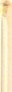 ...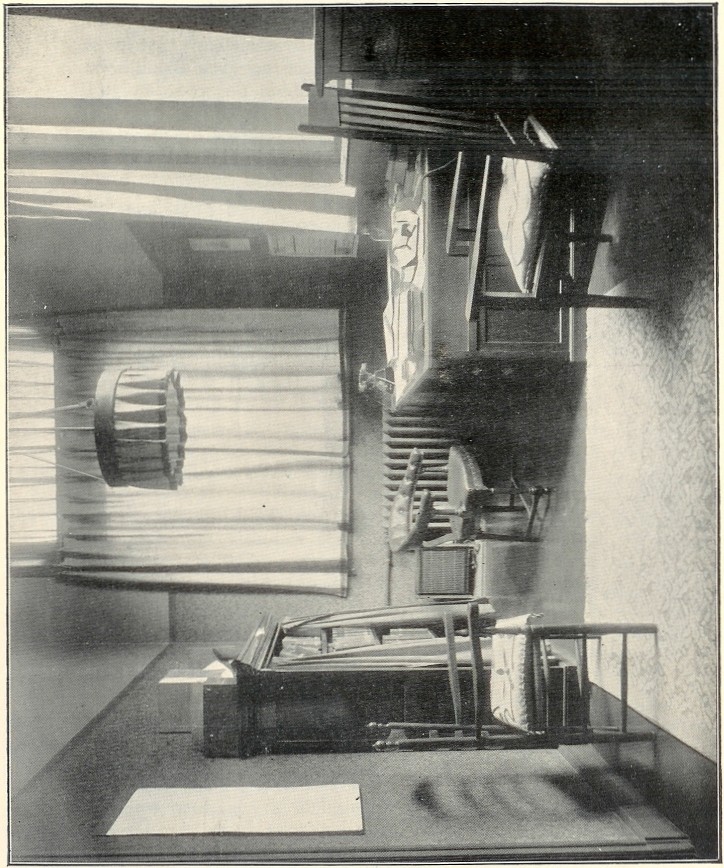 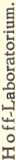 Q">'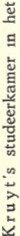 zijne reeds toen belangrijke onderzoekingen op dit gebied, maar van wien hetzelf de kon warden gezegd, waar bet bevordering der samenwerking van Weten­ schap  en  lndustrie  betroI.Zoo  heef t  K r u y t  clan  sindsdien  een  dee! zijner groote  werkkracht   in  de  bovenvermelde   funktie  ter beschikking	gesteld   van   het   genoemde  bedrijf   te Delf t, waarbij al aanstonds  bleek.  in hoe  hooge  mate hij  de  eigenschappen   bezat,  welke   aan  zulk  eenen wetenschappelijk   adviseur   behooren   te  warden   ge­ steld.  Hij toonde  de gave te bezitten,  welke  zoo vele geleerden  missen,  het  oordeel  te  kunnen  beluisteren en  diep  in  te  gaan  op  de  waarnemingen   van  hen, die  dagelijks  in  een  bedrijf  werkzaam  zijn,  waarbij ook kleine details niet werden  over het  hoof d gezien. Bij  K r u y t  nimmer   eene  vooropgestelde   meening. maar  eerst  clan  een oordeel, nadat alle gegevens, aan het  bedrijf  ontleend,  grondig  waren  overwogen,  ter­ wijl   steeds  de  mogelijkheid  wordt   opengelaten   dat oordeel  te  herzien , indien  bij  nader  onderzoek  blijkt, dat  zulks  noodig  was.  Voegt  men  hieraan   toe,  dat hij  ook  over  de  gave  beschikt  om  aan  niet  vakkun­ digen  de wetenschappelijke  verklaring  der  in  het  be­ drijf   waargenomen   verschijnselen   op  heldere  wijze uit  te leggen,  dan zal  een ieder  beamen  op hoe  hoo­ gen  prijs  zijne  medewerking  te  Delf t  wordt  geschat. Ook  andere  bedrijven  wenschten  zich  van  zijnen steun  te verzekeren,  en  zoo  zien  wij  hem  sinds  1918 in  dergelijke  funktie  bij  de  ..Hollandsche  Kunstzijde Industrie"  te  Breda,  in  later  jaren   eveneens  bij  de,,Nederlandsche Linoleumfabriek" te Krommenie...K r u y t's medewerking aan bet industrieele !even in ruimeren en engeren zin beteekent het varen met een loads naar veilige haven", zoo luidt bet oordeel van hen, die tot oordeelen in deze bevoegd zijn.Zooals de bibliographie, welke aan deze schets is toegevoegd. ons doet zien, werden zijne onderzoekin­ gen op het gebied van de Chemie der Kollolden onderwijl  met  kracht  voortgezet.Het jaar  1916 had hem  de toga  gebracht: benoemd ( 5 April) tot Buitengewoon Hoogleeraar  te  Utrecht, om onderwijs te geven in de Physische Chemie, be­ klimt hij  den  17den  Mei  van  dat  jaar  den  katheder in de oude Uniezaal aldaar en zet zijnen hoarders in eene rede ..Algemeene Theorie en  Bizondere  Erva. rin·g" uiteen. hoe algemeene gezichtspunten beter be­ grepen  warden  door  specialiseerende   studie,  waarbij26hij den invloed der ervaringen, opgedaan in  de jong­ ste drie takken der physische Chemie  (de phasenleer, de radiochemie en de chemie der kollo den ) op onze eerwaardige stoechiometrische theorieen  als  voor­ beeld kiest.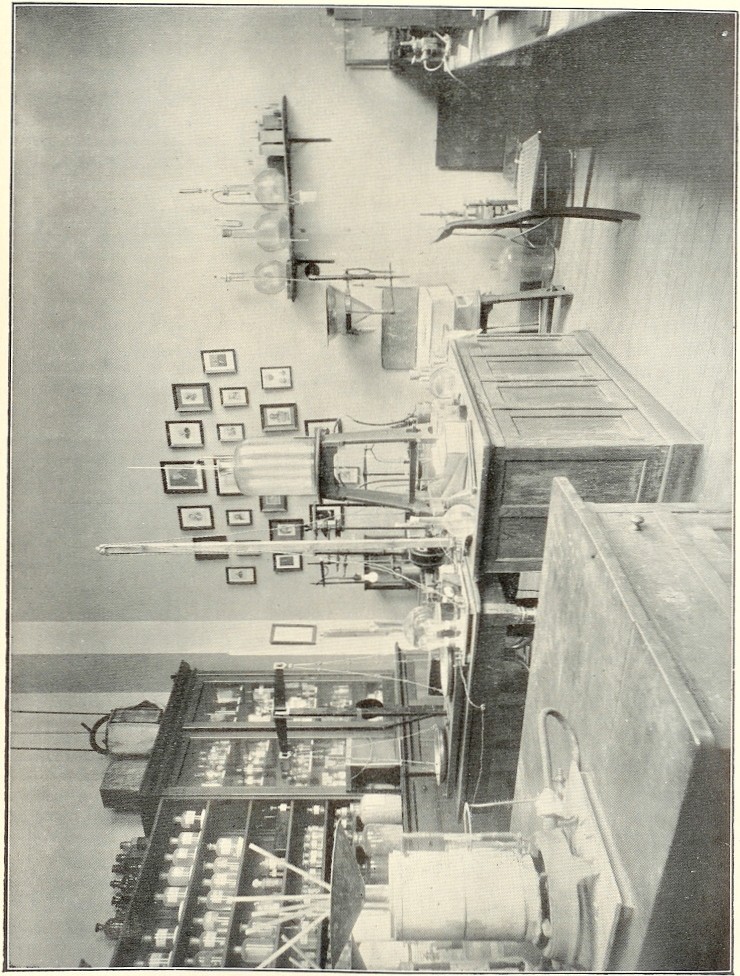 Ongestoord  zet  de  nieuwe  hoogleeraar  ( 3   Mei 1921 volgde zijne benoeming tot ordinarius) zijne onderzoekingen in bet v a n  't  H o f f-Laboratorium voort.  daarin  bijgestaan   door   ta!  van   leerlingen.   En hij  voelt  er  zich  behagelijk;  dat  mogen  wij  afleiden uit  de  woorden,  waarme de  hij  zijne  eigen   positie aldaar  heef t  geteekend,  na  er  gedurende  twintig  jarente hebben gewerkt: ,,Ik ben er doctorandus geweest,	·;na mijne promotie gast, toen assistent, later lector,	!<toen weer buitengewoon hoogleeraar en sinds 1921	('gewoon hoogleeraar . . . ... en onze zakelijke verhou-	........ding is nu  nog  steeds dezelf de als twintig  jaar  ge­...leden. D.w.z. we !even uit een pot, we ontzien elkaars	(behoef ten, en we zijn 't er nog nooit oneens over ge­ weest, in geen detail. Als jon g doctor en als assistent kreeg  i k  precies  dezelf de vrijheid,  die ik nu  als col­::rlega heb; C o h e n laat ieder zijn vrijheid binnen het.•.laboratorium,  ook  al wil  de  jongere  geheel  andere.J:wegen uit dan die van aen directeur."	.Terugden kende aan de jaren, welke ik te Amster­ dam, eerst als assistent van v a n 't H o f f . later in dezelfde  positie   en   als   kollega   van   B a k h u i s R o o z e b o o m heb doorgebracht, jar en, gedurende welke ik zelf eene dergelijke, onbeperkte vrijheid heb mogen genieten, vraag ik mij af: ware eene andere opvatting mijnerzijds denkbaar geweest?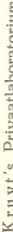 Reeds boven is gebleken, dat de Nederlandscht Chemische Vereeniging K r u y t tot haren voorzitter had gekozen ( 1918); die funktie heef t hij gedurende drie jaren bek leed en heden kunnen wij getuigen, dat hij ta! van reorganisaties heef t tot stand weten te brengen, welke voor de ontwikkeling der Vereeniging van de grootste beteekenis zijn geweest.  In dank daarvoor heef t zij hem in Juni 1921 onder hare Eere­ leden opgenomen. Vijf jaren later volgde hare  Ru­ meensche zuster haar voorbeeld.Wie van die hervormingen meer  wil  weten,  neme het  even  fraaie als interessante  Feestnummer  van het..Chemisch Weekblad" ter hand, dat in Juli  1928 ter gelegenheid  van  het  zilveren  Jubileum  der  Neder-28	29landsche Chemische Vereeniging is verschenen. Hier kan ik slechts enkele der belangrijkste punten aan­ stippen.Oat daaronder, bij dezen voorzitter, nauwere samenwerking  met  de  industrie  zou  behooren,  zal een  ieder  vermoeden,  die  diens   ontwikkelingsgang tot  hier  heef t  gevolgd.  Zoo  verleende  Dr.   F.   G. W a 1 1 e r in die periode zijne gewaardeerde mede­ werking tot bet  bijeenbrengen  van  een  kapitaaL  dat de Vereeniging in staat zou  stellen  hare wieken  wij­ der uit te slaan. Daarbij stond de bedoeling op den voorgrond,  dat  dit  kapitaal  in  vijf  jaren  zou  mogen\-.rorden  verbruikt,  dat de Vereeniging  in die  jaren::ou toonen, wat zij waard was en dat daarna even­ tueel opnieuw een beroep gedaan zou mogen worden op den bijstand der lndustrie  om de Vereeniging verder te helpen. Dit ,.vijf jarenplan" is schitterend geslaagd, getuige de bloeiende toestand, waarin de Vereeniging zich sindsdien mag verheugen en welke slechts door de hevige ,.wereld krisis" eenigszins kon worden getemperd.Niet slechts de positie der Nederlandsche Chemi­ sche Vereeniging van nationaal standpunt bezien, is, sinc!_s K r u y t het voorzitterschap aanvaardde, be­ langrijk versterkt. Ook tot het bereiken  der  plaats, welke zij, te midden harer zusteren, over de geheele wereld verspreid, is gaan innemen, heef t hij  zijne beste krachten gegeven. Nog is bet tijdstip niet aan­ gebroken om in bizonderheden  de  historie  te schrij­ ven van de gebeurtenissen, welke hierbij van groote beteekenis zijn geweest, enkele grepen echter  wil  ik doen uit de perlode, onmiddellijk op den grooten oor­ log volgen de en den verbitterden  strijd,  welke  zich toen ook, helaas, in de gelederen der geleerden heef t afgespeeld, eenen strijd, waarin de Nederlandsche Chemische Vereeniging eene belangrijke en verzoe­ nende rol  heef t  gespeeld.Reeds v66r den oorlog ( 1911) was op initiatief van W i 1 h e 1 m 0 s t w a l ·<J en A I b i n H a I I e r eene wereldorganisatie van chemische vereenigingen ( As­ sociation internationale des Societes chimiques ) tot stand  gekomen,  welke  echter  na  drie  bijeenkomsten ( Parijs, Berlijn, Brussel ) ten gevolge der wereldge­ beurtenissen  in  1914  ten  doode  was  opgeschreven. In zijne ,,Lebenslinien" heeft 0 s t w a I d hare ge­ schiedenis  geschetst.  Ook   Nederland   was   in    dezeorganisatie vertegenwoordigd  en wel door de Neder­ landsche  Chemische  Vereeniging,  welke   haar  .lid E r n s t   C o h e n   en   later   dezen   met   H o o g e­ w e r f f en H o 11 e m a n daarheen had af gevaardigd. Na den oorlog werd  ( 1919) op instigatie der ,.Asso­ ciation  internationale   des  Academies"   een  nieuw lichaam met  uitsluiting  der  ,,centrale rijken"  in  het leven  geroepen,  de  ,.Conseil  international	de   Re­ cherches", een bond, welke zich o.m. ten doel stelde de oprichting uit te lokken van internationale  Unies der verschillende takken  van wetenschap.  Als  ver­ tegenwoordigster  der Chemie onder die Unies werd de ,.Union internationale de la Chimie pure et appli­ quee"  gesticht.  Daar  vo!gens  hare  statuten  de  che­ mische vereenigingen in elk land eerst eenen ,,Con­ seil national" behoorden  te vormen en deze clan tot de Union kon toetreden als algemeen vertegenwoor­ digend  lichaam  van  dat  land,   werd   op   K r u y t's voorstel later een ,,Chemische Raad van Nederland" in bet !even geroepen, welke in de toekomst alle aan­ gelegenheden op internationaal chemisch gebied had voor te bereiden en het vertegenwoordigend lichaam voor Nederland in de Union zou zijn. De Union zelve wordt  bestuurd door eenen  Raad  ( Conseil ), waarin elk land een of meer !eden aanwijst, af hankelijk van de  grootte  zijner  bevolking.  Zoo  heef t  Nederland twee vertegenwoordigers in den Conseil, sedert 1920 K r u y t en E r n s t  C o h e n.Alvorens nader in het licht te stellen, wat de Union aan K r u y t's werkzaamheid heef t te danken gehad gedurende de vele jaren van zijn lidmaatschap van den Conseil, moet ik eene episode schetsen, welke slechts indirekt met die werkzaamheden in verband staat.Noode hadden de Nederlandsche chemici zich bij de Union geschaard: zij betreurden het diep, dat dit lichaam ( evenals de Conseil international de Recher­ ches ) ten gevolge der uitsluiting van de ,,centrale rijken" feitelijk eene niet-internationale stichting was. Vandaar, dat men  zich ender  voorbehoud  had aan­gesloten: ,.nous tenons a nous reserver toute liberte d'adherer en meme temps a quelque autre  groupe­ ment scientifique  eventuel, specialement  a un  tel  quisouhaitera	a  comprendre	le	monde	scientifique entier", zoo luidde bet antwoord der  NederlandscheChemische Vereeniging  aan het Bestuur  der Union .31c....cc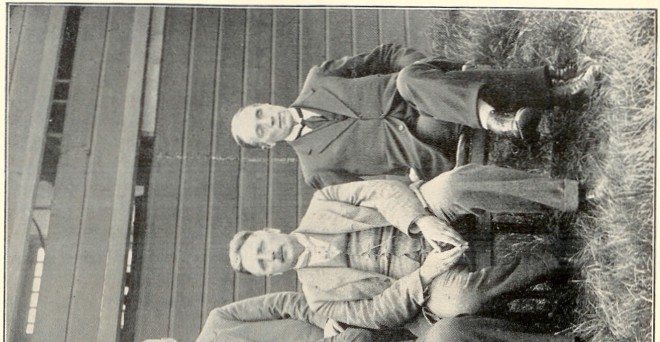 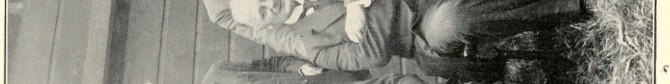 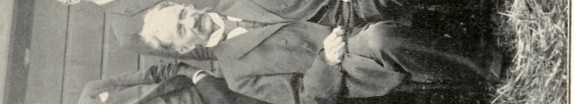 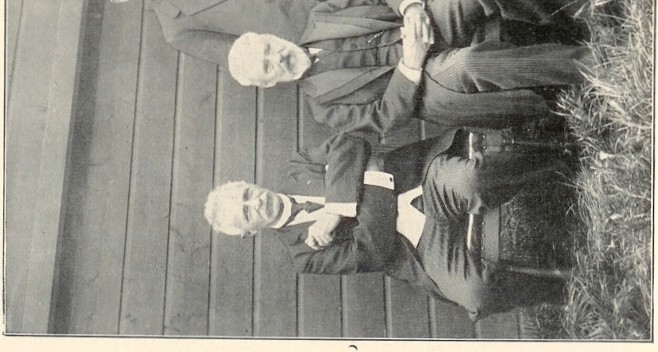 t1Ic:c:00cc"'a5...:.N°'Aldus bleef volkomen vrijheid van handelen bestaan voor de Nederlandsche ]eden van den Conseil der Union in hun streven deze laatste zoo spoedig mo­ gelijk eenen werkelijk internationalen bond te doen word en.Nu geviel het, dat ik in het begin van 1921 door de ,.University of London" was genoodigd aldaar in Mei van dat jaar eenige z.g. ,.advanced lectures" te geven. Na afloop daarvan maakte ik met mijnen vriend Prof. D o n n a n eene wandeling. Bij die ge­ legenheid zeide hij mij, hoe verdrietig hij het vond. dat nog steeds, drie jaren na het sluiten van den vrede, de internationale betrekkingen tusschen de geleerden niet hervat waren, dat er nog steeds zoo­ veel haat en misverstand heerschte en hij voegde er aan toe, dat hij van oordeel was,  dat het op mijnen8	., .c......c u rJ)...·aweg zou liggen te trachten  aan  dien  toestand  een einde te maken. Ik heb dat denkbeeld dadelijk toe­ gejuicht en beloofde hem in dien geest iets te zullen doen.  Na   mijnen   terugkeer   te  Utrecht  heh  ik  metQ...:x: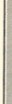 ::s.::,se:::c ...c..u!!!"' .8......c...!!ct1I.!?K r u y t   en   v a n  R o m b u r g h   onmiddellijk  eenplan uitgewerkt, dat zijne belichaming kreeg in eene samenkomst te mijnen huize op 23 en 24 Juni 1921. met eenige buitenlandsche kollegaas, waar werd be­ sloten in Maart 1922 tot een aantal Europeesche en Amerikaansche vakgenooten een schrijven te richten, welks  tekst  in  Hollandsche  vertaling  aldus  luidde:.,Hooggeachte Kollega,..... Q..·-0;;;  !:I...!!.....c.,.Cl>..cCl>::s.08e:::QIn  eene vergadering.  in Juni van  het vorige  jaar  te Utrecht   gehouden,   is  door   de   H.H.   B i j I m a n n,B r u n i,  E r n s t  C o h e n,  D o n n a n,   V i c t o r H e n r i, K r u y t, v a n R o m b u r g h, S c h e n c k, W a I d e n en W e g s c h e i d e r besloten, aldaar in 1922 eene wetenschappelijk-chemische  bijeenkomstte  houden,  welke  thans  op  22 en  23 J uni  is vastge­steld. Het programma zal, naast eenige voordrachten van algemeenen aard, een aantal kortere mededeelin­ gen omvatten. Wij zouden het op hoogen prijs stel­ len, indien gij aan die bijeenkomst zoudt willen deel­ nemen. Uw antwoord zien wij gaarne v66r 1 April tegemoet.(w.g.)   ERNST   COHEN. HUGO  R. KRUYT.P.  VAN  ROMBURGH34Ofschoon in de eerstvolgende jaren die Reunie te Utrecht door hen, die zich afzijdig hadden gehouden, niet op onze  creditzijde  werd  geboekt,  heef  men later ingezien , da·t zij volkomen had geast m het streven , door de Nederlandsche Chem1sche Ver­ eenigin g bij hare toetreding tot de Union reeds on­ dubbelzinnig op  den  voorgrond  gebracht:  ht i:ogen de U n ion zoo spoedig mogelijk eenen werkeliJ k 1ter­ nationalen bond  te  doen  worden.  De  Chem1sche Raad van Nederland is clan ook onder K r u Y t's leiding onverdroten op  dien  weg  voortgegaan  .en mijne   benoeming    tot   ondervoorzitter    der   Union ( 1923) en de daarop la ter, met algemeene stemmen gevolgde  tot  Voorzitter  ( 1925)  heeft  ?evezen,  dat de voormalige tegenstan ders tot ander mz1cht waren bekeerd.Maar het spreekwoord zegt: ..De laatste loodjes wegen het zwaarst." D<:t zou ook blijken, toen het er op aan kwam de laatste moeilijkheden te over­ winnen om den ..centralen" toetreding tot de Union mogelijk te maken. Ik laat hier K r u y t's meewer­ kir:g bij het herzien  der  Statuten  van  de  Um.n  en van den ..Conseil International de Recherches on­ besproken , maar leg den nadruk oi: de vortref!elijke wijze , waarop hij eene, te Scheve_nmgen m)uni 1929 gehouden , bijeenkomst heef t gele1d, waarb1J heel wat stuurmanskunst werd geeischt om te voorkomen , dat die toetreding te elf der ure zou schipbreuk lijden . .In het voorafgaande jaar hadden een aantal Du1t­ sche, Hongaarsche en Oostenrijksche chemici als gasten de vergadering der Union te 's-Graven hage bijgewoond, eene bijeenkomst, aan welker slagen ook K r u y t zijne beste krachten had  gegeven. _O ver­ zoek der Duitsche chemici, die zich onderwiJ I m een Verband deutscher chemischer Vereine" hadden ge­ rganiseerd, ten einde tot de Union te kunnen toe­ treden. werd n u door den Chemischen Raad van Nederland,  vertegenwoord igd   door   K r u y t   en E r n !l t C o h e n, eene vergaderin g te Schevei1ingen belegd met de bedoeling den Duitschers de gelegen­ heid te openen door besprek ing met een tiental voor­ aanstaande kollegaas uit verschillende landen de be­35Hotel  ender  K r u y t's  voorzitterschap,  allen  vree­ zende,  dat de onderhandelin gen  zouden  mislukken; door op het  geschikte  oogenblik  de vergadering  te schorsen en den aanwezigen gelegenheid te geven in de korridors van het nog bijkans  onbewoonde hotel in	eine groepjes besprekingen te houden en de ge­ sch1kte formuleering voor de een of andere clausule te vnden.  gelukte  het  een  bevredigend  resultaat  te bere1ken, zoodat, toen de Union te Luik in 1930 bij­ eenkwam, zij ha ren nieuwen naam ..Union internatio­ nale de Chimie" thans terech t mocht dragen.Op d ie bijeenkomst heef t zij K r u y t tot haren eersten  ondervoorzitter   gekozen,  zoodat  hij  ook  inde naaste toekomst zijne werkkracht in haren dienst zal blijven stellen.Maar h e.t wordt tijd om weder terug te keeren naar het v a n  t  H o f f-Labora torium,  waar  sinds  1918 een  twin tigtal  proefschrif ten  door  K r u y t's  leerlin­ g  n  zijn  ?ewerkt.  terwijl   ook  jongere   vakgenootenmt  Amerika  en  Engeland  zich  onder  zijne  leiding kwamen stellen.Niet   slechts  gedurende   hunne   studie   te   Utrecht vonden  zijne leerlingen  in K r u y t den voortreffelij­ ken   leermeester.   ook  nadat   zij   hunne   alma   mater hadden   verlaten,  naar   alle  richtingen   waren   uitge­ vlogen   en  eene  positie   in  de  maatschappij  hadden gevondn. bleef   het   kontakt   bestaan,   dank   zij    den Colloqu1a , welke  hij  gedurende  den  winter  eens per m_aand  met hen houdt.  In die bijeen komsten  maken met  alleen  de  resultaten  der  onderzoekingen,  welke onder  zijne  leiding  in  het  v a n  't  H o f f-Laborato­ rium_  wo_rden  uitgevoerd,  een  onderwerp  van  dis­ kuss1e  mt,  maar  ook  die,  met  wel ke  de  gasten  uit andere  plaa tsen  zich  bezighouden.  Hoezeer   die  be­ sprekingen  worden   gewaardeerd,   blijkt   daaruit.  dat op  dergelijke avonden  niet  slechts de laboratoria  van tal van  Universiteiten  en Hoogescholen  in  den  landezijn  vertegenwoordigd,  maar  niet  minder  die  van menigen tak van industrie.Voegt  men  hieraan   toe,  da t  naast  zijne  kolleges ook  een  colloquium  om  de  veertien  dagen,  dat  wijzwaren uit den weg te ruimen, welke in Duitschlandmet dekandidaten  hebben,  benevens  eene  wekelijk­nog  werden  gevoeld  ten  opzichte  van  het  lidmaat­ schap der Union.Nog  zie ik ons zitten aan de tafel in het Palace-sche b1J eenkomst met dezen, waar zij voordrachten houden, op het programma staat, dat verder de in­ dusrieen, welker adviseur hij is, wekelijks gedurende eemge dagen besla g op zijnen tijd leggen, clan heef t36	37men een beeld van zijne onafgebroken  werkzaam­ heid. Maar neen. dat beeld wordt, wat de chemie betref t. eerst volledig wanneer wij hem als schrijver van de leerboeken  hebben  leeren  kennen,  waarmede hij de chemie heef t verrijkt n in herinnering zullen hebben gebracht de  voordrachten ,  door  welke  hij zijne jon9e wetenschap dichter bij een groot aantal zijner  va kgenooten  heef t weten  te bre?gen.	..,.Inleidin g  tot  de physische  Chemie,  de  Koll?i_d.: chemie in het bizonder,  voor Biologen  en Medici. zoo luidt de titel van het uitnemende, kleine leerboek. dat  in  het  jaar   1924 het  licht  zag, sindsdien  vier malen moest worden herdru kt, ook in Duitsche ver­ taling en, buiten weten van den scri_ive.1;. in het Rus­ sisch  is  verschenen.   Deze  ,,lnleidmg	dankt  haar ontstaan  aan  een  tot  K r u y t  gericht  verzoek  den inhoud van zij n kollege over deze materie in boek­ vorm uit te geven . Ook het leerboek ,.Colloids" sloeg in  dank zij zijne beknoptheid, helderheid en origina­ litit. Op den eersten druk  ( 1927) volgde reeds  drie jaren  later  een  tweede.  daarnaast  eene  Frasche en eene Russische verta ling. Zelfs W. P a u 1 1, de be­ kende beoefenaar  van de chemie der kolloi'den. die het met den schrijver van .,Colloids" in zeer belang­ rijke beginselen  oneens is, zag  zich  gedrongen  van dit werk te getuigen: ,,Eine didaktisch geschickte An­ ordn ung  und  die leicht  versta ndliche, fiissige  Dar­ stellung	sind	die	riihmenswerten	Vorziige	desBuches......"Ook door het gesproken woord wenschte K r u y tde Chemie der Kolloi'den nader te breng en tot hen, wier belangstelling zij had gewekt. Gaarne gaf hij clan ook gehoor aan de uitnoodigingen, door de vele..Kringen" der Nederlandsche Chemische Vereeni­ ging tot hem gericht, aan die der Maatschappij Dili­ gentia in den Haag,  het  Utrechtsch  Genootschap voor Kunsten en Wetenschappen te Utrecht , het Bataafsch Genootschap der Proefondervindelij ke Wijsbegeerte te Rotterdam, en zoovele andere Ge­ nootschappen hier te lande, welke het zich  reeds v66r dien eene eer haClden gerekend hem het lid­ maatschap aan te bieden. Maar ook het Vlaamsch Natuur- en Geneeskundig Congres  ( Antwerpen 1923) , de Deutsche Kolloidgesellschaf t ( Niirnberg 1925) . het  lnstitut  des  hautes   Etudes   te   Brussel ( 1928), de Faraday Society  ( Cambridge 1930) , hetN egende  Congres   der   Russische   Physico-chemici ( Moskou 1932), gaven  den wensch  te kennen hem te hooren  spreken over  zijne onderzoekingen .Het land van B e n j a m i n F r a n k 1 i n was niet ach tergebleven in het betuigen  zijner belangstelling in de door K r u y t en zijne school verkregen resul­ taten. Reeds gedurende eene reeks  van  jaren  had men in Amerika een z.g. "National Colloid Sympo­ sion" gehouden, dat den specialisten op dit gebied gelegenheid biedt over belangrijke vraagstukken van gedachten te wisselen. Zoo werd K r u y t genoo­ digd, het  "Fif th National Colloid  Symposion",  datvan  22-24  Juni  1927  te  Ann  Arbor   ( Mich. )  znuworden gehoud en, a ls "guest of honour" bij te wonen . Tevens  echter werd  hij  door de University  of  Mi­ chigan	aangezocht	gedurende	de		z.g.   "Summer Session" kolleges te geven en dit ook gedurende het wintersemest er te blijven  doen. Deze laatste uitnoo­ diging moest hij afslaan, daarentegen antwoordde hij toestemmend op het verzoek der American Chemical Society om voor een aantal harer afdeelingen in ver­ schillende   steden   voordrac h ten   te   houden.		Een drukke tijd  volgde tusschen 22 April en 15 Augustus. gedurende  wel ken  New-York,		Washington	D.C., Baltimor e, Boston, Cambridge, Troy. Ithaca, Oberlin, Detroit,   Cleveland,   Buffalo	( Niagara ) ,  Madison . Minneapolis, Iowa, Akron , Chicago en Toronto wer­ den bezocht, terwijl na afloop van het Symposion te Ann   Arbor   zes  weken   kollege-geve n   tijdens   de "Summer Session" aldaar volgde. De meer clan 240 deelnemers  aan  het  "Syrnposion" brachten  K r u y t hun  "vote  of  thanks"   voor   zijn	"excellent paper(Unity in the Theory of Colloids) and the illumi­ native contributions which he has made  to the dis­ cussions which have made this meeting a real sym­ posium in the true sense of the term." En zijn eigen indrukken T,,Er  is  hier,"  zoo  schreef   hij,  ,,levendige  belang­ stelling,  zoowel  in  de  zuivere  als  in  de  toegepaste wetenschap    en   de   Universiteitslaborator ia    dragen niet  meer  bij  clan   die   van   E a s t m a n   K o d a k ( Rochester,  N.  Y.) ,  D u p o n t  ( Wilmington,  Del.) of  G o o d r i c h  (Akron, Ohio) . Hier zitten  ook uit­ stekende colloidchemici;  ik denk b.v. aan H a r k i n s ( Univ.  of  Chicago) , G o r t n e r   ( Univ.  of  Minne­ sota,  Minneapolis) ,  B a r t e 11 ( Univ.  of  Michigan,38	39Ann  Arbor )  en  zoovele  anderen .  Plannen  om  een "National  Institute  for  Research  in  Colloid  Chem­ istry" te stichten,  zijn in een vergevorderd  stadinm van  voorbereiding  en als je ziet, hoe voortreffelijk alles hier  geequipeerd  is, kost het wel eens zelfbe­ heersching  niet  op verleidelijke aanbiedingen  in  te gaan." K r u y t heef t die zelf beheersching  getoond, want toen hem werd voorgesteld de leiding van het bovengenoemde  "Institute" op zich te nemen. heef t hij  voor  dat  zoo  vereerend  aanbod  bedankt.  Ook andere  aanbiedingen,  als  het  aanvaarden  van  een professoraat  te Leiden  (1926)  en te Zurich  (1929) heef t hij van  de hand  gewezen,   tot  mijne   groote vreugde mag ik we! zeggen en tot die van allen, die hem zoo ongaarne het v a n  't  H o f f-Laboratorium zouden hebben zien verlaten. Gelukkig heef t de Ne­ derlandsche  Regeering,  daarin voorgelicht  door het College van Curatoren der Utrechtsche  Universiteit, toentertijd ingezien, dat aan de zeer bescheiden wen­ schen  van  K r u y t  behoorde  te  worden  voldaan, wenschen,  welker  vervulling  hem  het  afslaan  der genoemde aanbiedingen gemakkelijker heef t gemaakt. Aleer hij na zijne Amerikaansche reis zijne werk­ zaamheden  te  Utrecht  weder  opvatte,  had  hij  zich van eene taak  te kwij ten, hem  door de Nederland­ sche Regeering,  de Koninklijke Akademie  van We­ tenschappen te Amsterdam en den Chemischen Raad van  Nederland  opgedragen,  te  Parijs  op  te  treden als een  hunner  vertegenwoordigers  bij  de  Herden­ king  van  den  dag. waarop  een  eeuw  geleden  ( 25 Okt.  1827)  M a r c e l i n  B e r t h e l o t  het levens­licht had aanschouwd.Reeds in het jaar 1922 had K r u y t zijne intrede gedaan in Koninklijke Akademie van Wetenschap­ pen en sindsdien heef t hij in menige commissie van dat lichaam blijk gegeven die bizondere eigenschap­ pen van gemoed en verstand te bezitten, welke hem, zooals wij boven hebben gezien, reeds in zijnen stu­ dententijd zoo zeer te stade waren gekomen, door­ dien ze hem in staat stelden ,,kwesties" van allerlei aard tot eene bevredigeude oplossing  te  brengen. Aan het bezit van die qualiteiten dankte hij clan ook het vertrouwen zij ner medeleden, toen zij hem ( 1931) het ondervoorzitterschap der Akadem ie hebben op­ gedragen.Wellicht  is  nimmer  sterker  tot  uiting  gekomen.hoe onjuist het is, ..zuivere" en .,toegepaste" weten­ schap tegenover elkaar te plaatsen, clan tijdens het Wereldgebeuren van 1914. Interessant  zou  het wezen de geschiedenis van beider samenwerking te schrijven, zooals deze zich in schier alle landen der wereld gedurende die droeve periode  heef t ontwik­ keld. Hier moet ik mij beperken tot enkele punten, welke op Nederland betrekking hebben, en zulks meer in het bizonder tot die, waarbij voor K r u y t eene taak is weggelegd geweest.Talloos waren de moeilijkheden. tegenover  welkeVolk en Regeering zich in die dagen op ekonomisch en technisch gebied geplaatst zagen, moeilijkheden. op wel ker oplossing alleen door de hulp der be­ oefenaren der Natuurwetenschap  in  den  ruimsten zin des woords mocht worden gehoopt. Daar orga­ nisatie in deze geheel ontbrak, benoemde de Re­ geering op initiatief der Afdeeling Natuurkunde van de Koninklijke Akademie van Wetenschappen eene commissie ( 20 Febr. 1918) , de .,Wetenschappelijke Commissie van Advies en Onderzoek in het belang van de Volkswe lvaart en de Weerbaarheid", om die organisatie ter hand te nemen. Doordien slechts enkele maanden later  de vrede werd  gesloten,  had de commissie weinig gelegenheid aktief op te treden. Zooveel was echter  gedurende haar kortstondige werkzaamheid gebleken, dat het velen der in Neder­ land reeds bestaande instellingen op natuurweten­ schappelijk gebied, welker doel het was het alge­ meen belang te dienen, aan ,.eff iciency" in hooge mate ontbrak, dat hare samenwerking te wenschen liet en dat ten gevolge van dit alles intellekt en geld niet op de meest ekonomische wijze werden be­ nuttigd.Op advies van  genoemde  commissie,  welke  daarindoor de afdeeling Natuurkunde der Koninklijke Akademie werd ondersteund, droeg de Regeering Prof. I s. d e V o o y s op deze materie grondig te bestudeeren . Diens advies, wederom door de Aka­ demie gesteund, leidde er toe, dat de Regeering aan eene Commissie (welke naar haren Voorzitter, den toenmaligen Voorzitter der Koninklijke Akademie Prof. W e n t, den naam ,,de Commissie W e n t" heef t gekregen ) de opdracht verstrekte te onder­ zoeken, door welke maatregelen en in welken vorm het toegepast-natuurwetenschappelijk  onderzoek hier40	4 1te lande in hooger mate dienstbaar kon worden ge­ maakt aan het algemeen belang ( 16 Febr. 1924 ) . Een jaar later heef t zij haar u itvoerig rapport uitgebracht .Toen  haa r  sekretaris  Prof.  G. v a n  I t e r s o n  J r.zich onmiddellijk daarna. wegens zijn vertrek naar Indie, genoodzaakt zag zijne funktie neer te leggen, meende de commissie niet beter te kunnen doen, clan als v. I t e r s o n's opvolger K r u y t aan te  wij­ zen. Zijner gewoonte getrouw, heef t hij zich met voile toewijding aan die taak gegeven en krachtig medegewerkt aan de voorbereidende werkzaam­ heden, welke ten slotte geleid hebben tot het  tot stand komen  der Wet van  30 Okt.  1930 nopens  de,,Nederlandsche Centrale Organisatie voor toege­ past-natuu rwetenschapp elijk onderzoek ", in welker Bestuur hij later werd benoemd .Eveneens in het teeken der ,,efficiency" staat het streven, in oorsprong reeds van ouden da tum, dat echter eerst in den jongsten tijd ( 1929) konkreten Yorm heef t aangenomen en tot welks belicha ming ook K r u y t's medewerking werd  ingeroepen: ik bedoel de ,,Stichting voor Materiaalonderzoek", in welker Raad van Bestuur hij de afdeeling Natuurkunde der Koninklijke Akademie van Wetenschappen vertegen­ woordigt. De geschiedenis van het ontstaan dier Stichting hier te schetsen, zou mij te ver leiden: zij werd  in  het  !even  geroepen  op  initiatief  van  den,,Bond voor Materialenkennis",  nad2t  ir.  technische en wetenschappelijke kringen  on:::- redenheid  aan den dag was getreden over den best:::nden toestand, waarbij het materiaalonderzoek op o:_;:;amenhangende wijze, zonder voldoend onderling verband plaa ts heef t, terwijl het zoo noodige .,research-werk"  niet of op onvoldoende wijze werd verricht. Zoo was de overtuiging ontstaan. dat eene centrale instelling diende te worden gesticht, welke dat onderzoek in den meest uitgebreiden zin.  ten bate van industne, handel en verbruikers ter hand kon nemen.Zeer  bizonder  is de  plaats,  welke  in   K r u y t's]even de Nederlandsche Christen-Studenten Veree­ niging ( N.C.S.V.), alsmede de Vrijzinnig Christe­ lijke Studenten-Bond ( V.C.S.B.) hebben  ingenomen en thans nog innemen. Reeds als jong student ( 1902) werkte hij mede aan de wederoprichting der Afdee­ ling Amsterdam van de N .C.S.V., terwijl hem in het jaar   daarop  volgende  eene  bestuursfunktie  in  dieafdeeling 'Nerd  toevertrouwd.  Weldra  echter  ont­ moeten wij hem als spreker in de konf erenties dier vereeniging,  waarbij  de verscheidenheid  der behan­ delde  onderwerpen   ons   tref t:  De  sociale   positie van den Student en het recht van studeeren  ( 1904); Klassenstrijd  ( 1905). Zijne belangstelling  blijf t ook na  zijn studententijd onverflauwd  bestaan.  Daarvan getuigen  zijne voordrachten: De Student en  de Na­ tuurwetenschappelijke  Studie; Natuurwetenschappe­ lijke Studie en Christelijk Geloof  ( 1919) ; Het ideaal der Universiteit, waarin o.m. het nieuwe Akademisch Statuut  werd  besproken;  Maatschappij  en  Intellekt ( 1920); Religie  en  Natuurwetenschap   (1921 );   De Student en het Sociale Vraagstuk  ( 1923); Socialisme (1924);   Akademische   Vorming	( 1925) ;   Natuur ­ wetenscha ppelijke studie  en  geestelijke  Verrijking ( 1926) ; Student en Vakman ( 1931 ) enz.En wat  den V.C.S.B. betref t: ook  deze Vereeni­ ging had zich niet te beklagen over gebrek aan toe­ wijding  van   K r u y t's   zijde:  Zoo  preekte  hij  op eene  zmerkonferen tie  naar  aanleiding  van   Open­ baring 3 : 15 ( .,Ik ken  uw werken  en weet,  dat gij noch  koud noch heet zijt.")  en hield voor verschil­ lende  afdeelingen   voordrach ten   over	Idealen  en Werkelijkheid.   Op   eene reeks   lezingen   voor	de afdeeling  Utrecht  over  Kapita lisme,  Medezeggen­ schap,  Socialisatie  en  Socialisme  ( 1928) volgde  in den  winter  1930, 1931 voor  dezelf de afdeeling  dke veertien  dagen  eene bespreking  van  den  politieken toestand . Wel  trad  daarbij het  gebeuren  in  Neder­ land op den voorgrond, maar dikwijls moest ook dat in  andere landen  ter  verduidelij king  in  den  kring zijner beschouw ingen worden opgenomen ( Rijksdag­ verkiezingen  in  Duitschland  1930;  Partijverhoud in­ gen in de U.S.A.; Rondetafelkonferentie  te Landen ) . Ook  het  Wetsontwerp  op  het  toegepast  natuur­ wetenschappelijk	onderzoek,   hierboven		genoemd, bracht  hij  onder  de aandacht  zijner  hoorders,  zoo­ mede  de  werking  en  bedoeling  van  het  instituut: Rijksbemiddelaar; het kollektief arbeidskontrakt. Bij al die voordrachten  was  het  zijn streven v66r  alles de feiten te doen spreken en zoo min mogelijk eigenmeening op den voorgrond te stellen.In  1931 volgde zijne benoeming  tot  Lid van den Raad  van  Advies van  den  V.C.S.B.,  zoodat  hij  in42	43de toekomst,  meer  nog  clan  tot  dusverre,  invloed op het ]even in dien  Bond  zal kunnen oefenen.Gedachtig  aan   de  juistheid   der   spreu k,  verbavolant, scripta manent, is het te betreuren , dat slechts eene enkele der genoemde voordrachten in druk is verschenen. Indien het er meer zouden zijn geweest, zouden wij ons beter clan thans een inzicht hebben kunnen vormen nopens het standpunt van den spre­ ker ten opzichte der zoo belangrijke problemen, door hem aangeroerd . Maar ook zonder dat wij over die geschr iften beschikken, blijkt, hoe diep K r u y t is begaan met  de moeilijkheden , met welke  de jeugd in deze rampspoedige tijden heef t te worstelen, hoe hij ,,paie de sa personne" om haar naar beste weten den weg te effenen. Men moge het al clan niet eens zijn met de opvatting, welke hij zijnen beschouwin­ gen ten grondslag legt - reeds de student K r u y t heef t zijne stem doen weerklinken om den wensch, neergelegd in de arbeidersklacht:Als eens elk kind.  dat het licht aanschouwt, De kans op geluk  in zijn handjes  houdt, Hoe jong  wordt  clan  deez'  oude  aard'En 't !even, hoe begeerenswaard!in vervulling te doen gaan -zijne oprechtheid, zijne liefde voor hen. tot wie hij het woord r icht, zijne trouw zijn z66 bekend in den kring dergenen, wien het  geluk  is ten  deel  gevallen  met  hem  te  mogen!even, dat zij volgaarne erkennen, dat de uitvoering der taa k, welke hij zich heef t gesteld, bij hem in goede handen is. Of het doel, dat hij in dezen voor oogen heeft, kan worden bereikt, zal de toekomst moeten  leeren. 1)1) Zender  op  volledigheid  aanspraak  te  maken,  noem  ik hier de commissies of besturen, welke K r u y t onder hare !eden tellen of geteld  hebben en welke in den tekst niet werden ver­ meld:  Utrechtsche  Volksuniversiteit,  Commissie  van  Toezicht op het lager Onderwijs te Utrecht, Raad van Overleg der Ne­ derlandsche Chemische Vereeniging,-Redaktiecommissie van het Recueil des Travaux chimiques des Pays-Bas, Oud-leden Com­ missie der N.C.S.V., Lid van het Bestuur der Remonstrantsche Gereformeerde Gemeente te Utrecht, Lid van de Commissie tot de Zaken der Remonstrantsche Broederschap, Raad  van  Toe­ zicht der Pan-Europa  Beweging,  Lid  der  Vereenigingen  A.N.I. en Decem te Utrecht. Lid van het Comite de  Patronage  der Tables annuelles de constantes et donnees numeriques de chimie, de physique, de biologie et de technologie.Van   de  commissies  der   Koninklijke   Akademie   van   Weten-Wie K r u y t's  levensbeschouwing  wil  leeren kennen, vindt die uiteengezet  op  eene  plaats,  waar wel  niemand  haar  zou  hebben  gezocht:  In  het  blad,.Van  Tijd   tot  Tijd"   ( 1928),   door   den   uitgever H. J. P a r i s  te  Amsterdam  verspreid   ter  aankon­diging van nieuwe werken  uit zijn  Fonds  en waarin hij tevens aan  zijne auteurs  het woord verleent. Daar lezen wij onder den titel: ,.Natuurwetenschap en Levensbeschouwing":,,Het is merkwaardig te constateeren , hoe anders men de verhouding van natuurwetenschap en levens­ beschouwing ziet, thans en een halve eeuw geleden. De verbazende snelheid, waarmede de eerste zich ont­ wikkelde in den loop der negentiende eeuw, ver­ wekte de nai'eve meening als zou zij weldra het be­ grip der geheele werkelijkheid terugbrengen tot goed begrepen eigenschappen der stof. Het waren niet altijd de best ingewijden, die dat kinderlijke opti­ misme aanhingen, juist het half-begrijpen leidt veelal tot overschatten.De natu urwetenschap gaat voort op den weg van beter begrijpen der stof; het geheel van eigenschap­ pen van de materie, waartegenover de primitiev e mensch vol verbazing staat, komt meer en meer bin­ nen den gezichtshoek der redelijkheid; de wetmatig­ heden der doode stof blijken meer en meer zich on­ veranderd in de levende natuur te doen gelden. En toch, welk een af grond gaapt  er  tusschen  datgene wat zich afspeelt in de reageerbuis, en het complex, dat wij levend noemen: want een stoffelijk complex. zooals natuur- en scheikunde dat bestudeeren, is ge­ determineerd, wij kunnen met zekerheid voorspellen, wat onder gegeven omstandigheden daarmede zal ge­ schieden; maar het levende individu bezit een auto­ nomie, die zulk een voorspelling belet. Het complex uit doode materie ( b.v. een steen ) is in zijn ged1a- 9ingen geheel bepaald door de omstandigheden, het zal vallen, stilliggen, weggeschoten worden of wat clan ook, geheel af hankelijk van regelbare krachten, die er op werken; maar een levend individu kan en zal zich veelal verzetten tegen uitwendige invloeden,schappen, waarin hij zitting heef t, zij n hier nog te noemen: De Korrespondenten commissie, de Wetenschappelijke lnternationale Samenwerkingscommissie en de Commissie van advies voor het Nederlandsch  ,.Fellowsh ip" van het   R a m sa y   Memorial  Fund.45heef t dus een autonomie, die vaak tot onvoorzienbare uitkomsten leidt. Hoe hooger  georganiseerd  het levende  individu,  des  te  grooter  is  die autonomie.Men meene intusschen niet, dat  dit  weerspreken zou. dat de wetten van natuur-  en  scheikunde  ook voor levende individuen gelden; geenszins, de phy­ siologie bestudeert nauwkeurig en met schitterend succes, hoezeer de natuurwetten zich ook in de levens­ verrichtingen   manifesteeren.    Die   wetten  doen  mee ( hoe zou het anders kunnen, waar het levende  indi­ vidu toch uit ,,doode" materie is opgebouwd, wat na den dood zoo duidelijk blijkt ) maar  als iets meedoet aan iets anders, clan  wil  dat  nog  niet  zeggen,  dat dat andere ..niets anders" clan dat eerste is: een lo­ comotief is een stoommachine, maar  daarom  is  zij niet alleen maar stoommachine en men is  met  de theorie der stoommachine nog Jang  niet  uitgepraat over de locomotief . Welnu, de mechanisch verklaar­ bare wetten van natuur-  en  scheikunde  doen  mee  in het leven, maar daarmede  is  niet  gezegd,  dat  dat leven geheel in wetmatigheid opgaat. Naast de ge­ bondenheid aan de  natuurwetten  blijf t  een  element van vrijheid voor het !even  over,  van  vrijh eid,  die men ook wel autonomie of  zelf bepaling  kan noemen .Dus   niet   ,,gebondenheid   of  vrijheid"   maar   ..gebon­denheid  en vrijheid,  elk betrekkelijk".Dat  element  van  vrijheid,  dat  dus  alreeds  aan  alle!even toekomt, treedt nog duidelijker  naar  voren. wanneer wij komen op het gebied van den mensche­ lijken geest. Ook hier is  ongetwijf eld  gebondenheid aan de stof ( hersensubstantie )  en  aan  de  uitwen­ dige factoren ( erfelijkheid b.v.) , maar wie zal het geestesleven va n den mensch in stoffelijkheid willt>n doen opgaan? Wij weten, dat rood licht gekarakte­ riseerd is door een golflengte  van  6500  eenheden. maar wat heef t die golflengte te maken met den psychischen indruk ..rood"? Ik wil  gaarne  aannemen, dat met de  schoonheidsemotie,  die  ik  ervaar  als  ik de  Notre-Dame-kerk  aanschouw,  een   zeker   stoffe­ lijk gebeuren in mijn hersens gepaard gaat, maar wie mij   wijs   wil   maken,   dat   die   schoonheidservaring..niets anders" clan dat hersenproces is, dien zal ik trachten duidelijk te maken, dat hij een zwak dialec­ tisch  denker  is.In de reeks stof-leven-geest, die wij ontmoetten. vooron derstelt de volgende term steeds den vorigen ,maar in den zin, dat die volgende telkens boven dE:n vorigen uitgaat, dat de vorige er in is ,,opgeheven", dat de volgende dus nooit restloos tot den vorigen kan worden teruggebracht. Het !even gaat boven de stof uit en de geest boven het !even.De natuur en haar wetmatigheid kan dus geen in­houd geven aan ons geestelijk !even, hoe volmaakt de natuurwetenschap zich ook ontwikkeld heef t en zich dat in de toekomst nog zal doen; een cathegoriaal verschil zal ze altijd scheiden. Physiologie en psy­ chologie mogen het onvrije deel van het geestesleven steeds dieper doorvorschen, het terrein der vrijheid blijf t voor haar natu urwetenscha ppelijk ontoeganke­ lijk.  Wij  blijven  onze  levensbeschouwi ng  kiezen, d .w.z. op geheel andere gronden bepalen wij onze verhouding tot God en onze naasten. Niets kan de natuurwetenschap ons daarover leeren, niemand. die nadenkt, zou er  aan kunnen  gelooven, veel minder er naar  handelen.De  natuurwetenschap  kan  dus  b.v. aan  onze  re­ligieuse of artistieke opvattingen geen inhoud ver­ schaffen, maar haar beoef ening behoef t daarom niet onvruchtbaar te zijn voor deze gebieden des !evens. Want de wetenschap is  niet  alleen  haar  uitkomst. maar  ook  haar  methode.  En  de  natuurwetenschop zou niet haar enorme resultaten  bereikt  hebben,  al haar methode niet zoo  voortreffelijk  geweest  was. Wie haar dus ernstig beoefent.  raakt  vertrouwd  met haar methode en zal niet kunnen nalaten de ge­ wonnen denkmethode, die hem zoo vruchtbaar ge­ bleken is.  op  andere  terreinen  van  het  denken  toe te  passen.  Een   wetenschap,  waarin   werkhypothese en experimenteele verificatie elkander steeds snel op­ volgen, geef t den beoef enaar een groote onaf hanke­ lijkheid tegen vooringenomenheid, ontwikkelt de fon­ tasie, die  noodig is voor nieuwe probleemstelling , en prikkelt door haar levendheid tot gestadige inspan­ ning. Maar wee hem, die de universaliteit der methode verwart met de veel  beperkter  waarde  der  resulta­ ten; die meent, dat  de  natuurwetenschap  de  bron zijner redelijkheid is en dat alleen datgene waarde heeft, wat  op  grond  van  die  uitkomsten  begrijpelijk is. Hij heef t zich nog te bezinnen, dat de natuur­ wetenschap nog niet de wetenschap, en dat de we­ tenschap  nog  niet  de  wijsheid  is!"46	47De 7de Februari 1931 zal als feestdag blijven ge­ boekt in de annalen der ..Amsterdamsche Studenten Vereeniging voor sociale  Lezingen  en  sociale Studie", welke wij reeds boven hebben leeren ken­ nen. Op dien datum vierde zij haar 5de Lustrum en noodigde K r u y t, haren eersten  Voorzitter,  het woord te voeren. In eene geestdrif tige rede, ,.Hooge School en Maatschappij'', later in druk verschenen , komt h ij tot de konk lusie, dat de Universiteiten in Nederland een in menig opzicht verouderd instituut vormen. dat ten spoedigste eene  verjongingskuur client te ondergaan, wil het beantwoorden aan de eischen. welke de hedendaagsche  maatschappij  er aan stelt. Deze rede heef t, gelijk  bekend ,  eenen rumor in casa doen ontstaan. welke sedert geenszins is geluwd , integendeel: nog dagelij ks weerklinken in den lande de pro's en contra's. Het is hier niet de plaats die in den breede te bespreken.  Slechts  op twee punten wil ik de aandacht vestigen. Ten eerste op het feit, dat zoo velen van hen, die zich tot dus­ verre als tegenstanders hebben doen kennen, op ont­ stellende wijze blijk hebben gegeven, hoe weinig be­ dreven zij zijn in de  kunst  van  nauwkeurig  lezen. Ten tweede op de omstandigheid, dat K r u y t zijn probleem op ongewenschte wijze heef t gecompliceerd door de Amerikaansche Universi teiten in haar tegen­ woordigen vorm te zeer op den  voorgrond  te plaatsen.Reeds toen ik zeven jaren  geleden gedurende een jaar in Amerika verblijf hield, heb ik kenn is gemaakt met de beweging. welke er naar streef t die Univer­ siteiten meer op Europeesche leest te schoeien , eene beweg ing, welke sindsdien groote vorderingen heef t te boeken en ons reeds thans eene waarschuwing be­ hoort  te wezen  tegen het bewandelen van  zoo me­ nigen daar te lande in deze mater ie gevolgden weg. Hoe dit ook zij,   K r u y t's  rede heef t den steen aan het rollen gebracht en het lijkt mij niet ondenk­ baar, dat zijn  initiatief. in enkele richtingen  althans, zoowel  voor  de  Universiteit  als   voor	de    Maat­schappij  in de toekomst vruchten  zal dragen.N il humani a me alienum puto. Die woorden heef t K r u y t niet alleen daar tot de zijne gemaakt, waar het het behartigen der zeer uiteenloopende belangen geldt, van welke hierboven Sprake is geweest, maar eveneens, waar hij zijne warme belangstelling  toontop het gebied van kunst en literatuur, aan welke uitingen van den geest hij de hem zoo karig toe­ gemeten "hours of leisure" pleegt  te wijden.En wanneer het geldt, na onverpoosden arbeid in den zomer nieuwe krachten te verzamelen voor de taak, welke hem na afloop daarvan wacht, clan zijn vaak de onvolprezen Zwitsersche Alpen  het  doel der reis:,,Auf die Berge will ich steigen, Wo die  frommen  Hutten  stehen ,Wo  die  Brust  sich  frei  erschliesset, Und  die  freien  Li.if te wehen."Maar ook tochten in de auto, door hem zelf be­ stuurd en het daarop volgend verblijf met de zijnen in de wouden der bergen, waar kleinere of grootere wandelingen voor de zoo noodige ontspanning van den geest zorg dragen, schenken hem volop gelegen­ heid in de vrije natuur de zoo wel verdiende rust te genieten.Z66 zie ik H u g o  R u cl o 1 p h  K r u y t  gedu­ rende de kwarteeuw, welke wij in ongestoorde vriendschap en onafgebroken samenwerking hebben mogen doorleven, een tijdsgewricht, waarin hij, om­ geven door allen, die hem lief zijn, voor dro. f enis is qespaard gebleven. En indien de woorden: Human happiness depends  chiefly  upon  having  some  object to pursue, and upon the vigour with  which our facul­ ties are exerted in the  pursuit",  waarheid  bevatten, staat  zijne  toekomst  lichtend  voor  ons.Utrecht, Maart  1933.v a n   't  H o f f-Laboratorium.